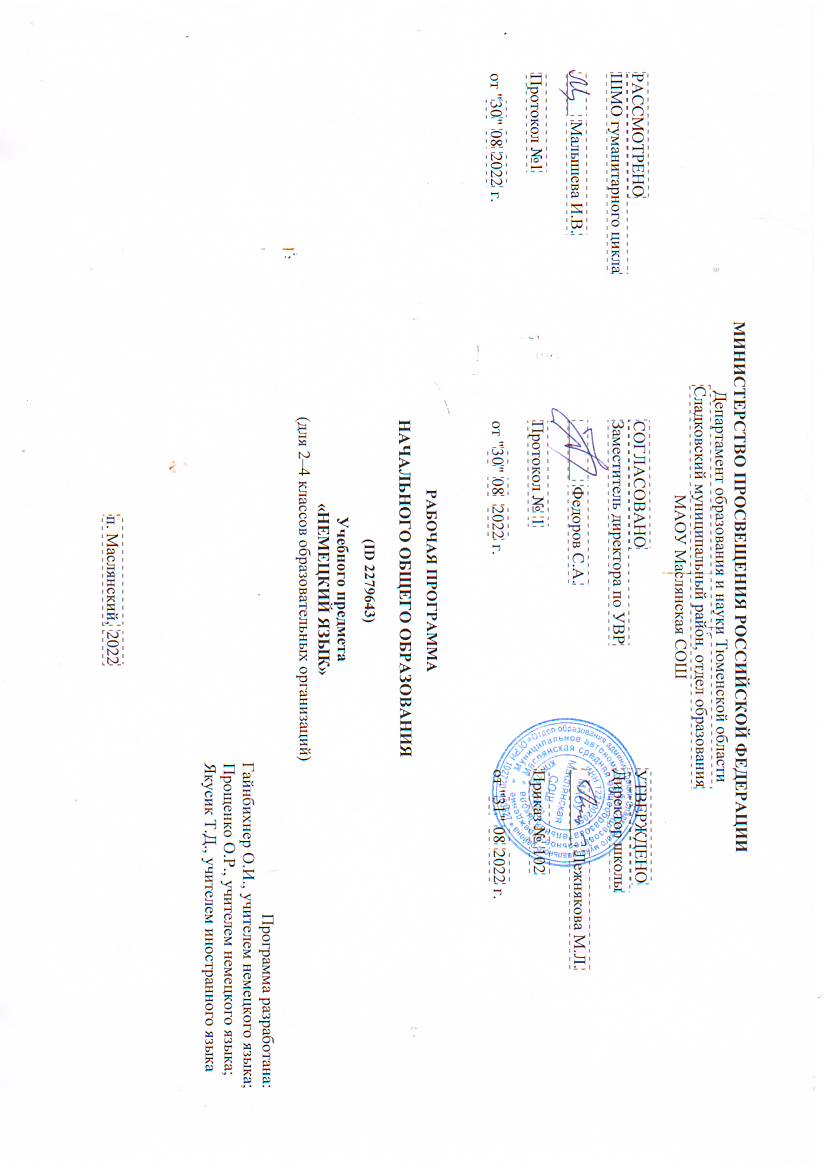 СОДЕРЖАНИЕ УЧЕБНОГО ПРЕДМЕТА2 КЛАССТематическое содержание речиЗнакомство. Приветствие, знакомство, прощание (с использованием типичных фраз речевого этикета).Мир моего «я». Моя семья. Мой день рождения. Моя любимая еда.Мир моих увлечений. Любимый цвет. Любимая игрушка, игра. Любимые занятия. Мой питомец. Выходной день (в цирке, в зоопарке).Мир вокруг меня. Моя школа. Мои друзья. Моя малая роди на (город, село).Родная страна и страны изучаемого языка. Названия родной страны и стран/страны изучаемого языка и их столицы. Произведения детского фольклора. Персонажи детских книг. Праздники родной страны и страны/стран изучаемого языка (Новый год, Рождество).Коммуникативные уменияГоворениеКоммуникативные умения диалогической речи.Ведение с опорой на речевые ситуации, ключевые слова и/ или иллюстрации с соблюдением норм речевого этикета, принятых в стране/странах изучаемого языка: диалога этикетного характера: приветствие, начало и завершение разговора, знакомство с собеседником; поздравление с праздником; выражение благодарности за поздравление; извинение; диалога-расспроса: сообщение фактической информации, ответ на вопросы собеседника; запрашивание интересующей информации.Коммуникативные умения монологической речи.Создание с опорой на ключевые слова, вопросы и/или иллюстрации устных монологических высказываний: описание предмета, реального человека или литературного персонажа; рассказ о себе, члене семьи, друге и т. д.АудированиеПонимание на слух речи учителя и одноклассников и вербальная/ невербальная реакция на услышанное (при непосредственном общении).Восприятие и понимание на слух учебных текстов, построенных на изученном языковом материале, в соответствии с поставленной коммуникативной задачей: с пониманием основного содержания, с пониманием запрашиваемой информации (при опосредованном общении).Аудирование с пониманием основного содержания текста предполагает определение основной темы и главных фактов/ событий в воспринимаемом на слух тексте с опорой на иллюстрации и с использованием языковой догадки.Аудирование с пониманием запрашиваемой информации предполагает выделение из воспринимаемого на слух тексте и понимание информации фактического характера (например, имя, возраст, любимое занятие, цвет и т. д ) с опорой на иллюстрации и с использованием языковой догадки .Тексты для аудирования: диалог, высказывания собеседников в ситуациях повседневного общения, рассказ, сказка.Смысловое чтениеЧтение вслух и понимание учебных и адаптированных аутентичных текстов, построенных на изученном языковом материале, с соблюдением правил чтения и соответствующей интонацией, обеспечивая тем самым адекватное восприятие читаемого слушателями.Тексты для чтения вслух: диалог, рассказ, сказка.Чтение про себя учебных текстов, построенных на изученном языковом материале, с различной глубиной проникновения в их содержание в зависимости от поставленной коммуникативной задачи: с пониманием основного содержания, с пониманием запрашиваемой информации.Чтение с пониманием основного содержания текста предполагает определение основной темы и главных фактов/событий в прочитанном тексте с опорой на иллюстрации и с использованием языковой догадки.Чтение с пониманием запрашиваемой информации предполагает нахождение в прочитанном тексте и понимание запрашиваемой информации фактического характера с опорой на иллюстрации и с использованием языковой догадки.Тексты для чтения про себя: диалог, рассказ, сказка, электронное сообщение личного характера.ПисьмоВоспроизведение речевых образцов, списывание текста; выписывание из текста слов, словосочетаний, предложений; вставка пропущенных слов в предложение, дописывание предложений в соответствии с решаемой учебной задачей.Заполнение простых формуляров с указанием личной информации (имя, фамилия, возраст, страна проживания) в соответствии с нормами, принятыми в стране/странах изучаемого языка.Написание с опорой на образец коротких поздравлений с праздниками (с днём рождения, Новым годом, Рождеством).Языковые знания и навыкиФонетическая сторона речиБуквы немецкого алфавита. Фонетически корректное озвучивание букв немецкого алфавита.Различение на слух и адекватное, без ошибок, ведущих к сбою в коммуникации, произнесение слов с соблюдением правильного ударения и фраз с соблюдением их ритмико-интонационных особенностей.Чтение новых слов согласно основным правилам чтения немецкого языка. Чтение основных дифтонгов и сочетаний согласных, вычленение некоторых звукобуквенных сочетаний при анализе изученных слов.Графика, орфография и пунктуацияПравильное написание изученных слов.Правильная расстановка знаков препинания: точки, вопросительного и восклицательного знаков в конце предложения.Лексическая сторона речиРаспознавание и употребление в устной и письменной речи не менее 200 лексических единиц (слов, словосочетаний, речевых клише), обслуживающих ситуации общения в рамках тематического содержания речи для 2 класса.Использование языковой догадки для распознавания интернациональных слов (der Film, das Kino).Грамматическая сторона речиРаспознавание в письменном и звучащем тексте и употребление в устной и письменной речи изученных морфологических форм и синтаксических конструкций немецкого языка. Коммуникативные типы предложений: повествовательные (утвердительные, отрицательные (с nicht), вопросительные (общий, специальный вопросы). Порядок слов в предложении. Нераспространённые и распространённые простые предложения.Предложения с простым глагольным сказуемым (Er tanzt gern).Предложения с составным именным сказуемым (Der Tisch ist grün).Предложения с простым составным глагольным сказуемым (Ich kann schnell laufen).Спряжение глаголов sein, haben в Präsens.Спряжение некоторых глаголов в Präsens, в том числе с изменением корневой гласной (fahren, tragen, lesen, sprechen), кроме 2-го лица мн. числа.Модальные глаголы können, mögen в Präsens; порядок слов в предложении с модальным глаголом.Род имён существительных.Неопределённый и определённый артикли с именами существительными (наиболее распространённые случаи употребления).Существительные в именительном и винительном падежах. Имена собственные (антропонимы) в родительном падеже. Личные (кроме ihr) и притяжательные местоимения (mein,dein).Количественные числительные (1–12). Вопросительные слова (wer, was, woher, wie). Cоюзы und, aber (при однородных членах).Социокультурные знания и уменияЗнание и использование некоторых социокультурных эле ментов речевого поведенческого этикета, принятого в стране/ странах изучаемого языка в некоторых ситуациях общения: приветствие, прощание, знакомство, выражение благодарности, извинение, поздравление (с днём рождения, Новым годом, Рождеством).Знание названий родной страны и страны/стран изучаемого языка и их столиц.Компенсаторные уменияИспользование при чтении и аудировании языковой догадки (умения понять значение незнакомого слова или новое значение знакомого слова по контексту).Использование в качестве опоры при порождении собственных высказываний ключевых слов, вопросов, иллюстраций.3 КЛАССТематическое содержание речиМир моих увлечений. Любимая игрушка, игра. Любимый цвет. Мой питомец. Любимые занятия. Любимая сказка. Выходной день (в цирке, в зоопарке, парке). Каникулы.Мир вокруг меня. Моя комната (квартира, дом). Моя школа. Мои друзья. Моя малая родина (город, село). Дикие и домашние животные. Погода. Времена года (месяцы).Родная страна и страны изучаемого языка. Россия и страна/страны изучаемого языка. Их столицы, достопримечательности, некоторые интересные факты. Произведения детского фольклора. Персонажи детских книг. Праздники родной страны и страны/стран изучаемого языка.Коммуникативные уменияГоворениеКоммуникативные умения диалогической речи.Ведение с опорой на речевые ситуации, ключевые слова и/ или иллюстрации с соблюдением норм речевого этикета, принятых в стране/странах изучаемого языка: диалога этикетного характера: приветствие, начало и завершение разговора, знакомство с собеседником; поздравление с праздником; выражение благодарности за поздравление; извинение; диалога-расспроса: сообщение фактической информации, ответ на вопросы собеседника; запрашивание интересующей информации.Коммуникативные умения монологической речи.Создание с опорой на ключевые слова, вопросы и/или иллюстрации устных монологических высказываний: описание предмета, реального человека или литературного персонажа; рассказ о себе, члене семьи, друге и т. д.АудированиеПонимание на слух речи учителя и одноклассников и вербальная/ невербальная реакция на услышанное (при непосредственном общении).Восприятие и понимание на слух учебных текстов, построенных на изученном языковом материале, в соответствии с поставленной коммуникативной задачей: с пониманием основного содержания, с пониманием запрашиваемой информации (при опосредованном общении).Аудирование с пониманием основного содержания текста предполагает определение основной темы и главных фактов/ событий в воспринимаемом на слух тексте с опорой на иллюстрации и с использованием языковой догадки.Аудирование с пониманием запрашиваемой информации предполагает выделение из воспринимаемого на слух тексте и понимание информации фактического характера (например, имя, возраст, любимое занятие, цвет и т. д ) с опорой на иллюстрации и с использованием языковой догадки .Тексты для аудирования: диалог, высказывания собеседников в ситуациях повседневного общения, рассказ, сказка.Смысловое чтениеЧтение вслух и понимание учебных и адаптированных аутентичных текстов, построенных на изученном языковом материале, с соблюдением правил чтения и соответствующей интонацией, обеспечивая тем самым адекватное восприятие читаемого слушателями.Тексты для чтения вслух: диалог, рассказ, сказка.Чтение про себя учебных текстов, построенных на изученном языковом материале, с различной глубиной проникновения в их содержание в зависимости от поставленной коммуникативной задачи: с пониманием основного содержания, с пониманием запрашиваемой информации.Чтение с пониманием основного содержания текста предполагает определение основной темы и главных фактов/событий в прочитанном тексте с опорой и без опоры на иллюстрации и с использованием языковой, в том числе контекстуальной, догадки.Чтение с пониманием запрашиваемой информации предполагает нахождение и понимание в прочитанном тексте запрашиваемой информации фактического характера с опорой и без опоры на иллюстрации, а также с использованием языковой, в том числе контекстуальной, догадки.Тексты для чтения: диалог, рассказ, сказка, электронное сообщение личного характера.ПисьмоСписывание текста; выписывание из текста слов, словосочетаний, предложений; вставка пропущенного слова в предложение в соответствии с решаемой коммуникативной/учебной задачей.Создание подписей к картинкам, фотографиям с пояснением, что на них изображено.Заполнение анкет и формуляров с указанием личной информации (имя, фамилия, возраст, страна проживания, любимые занятия) в соответствии с нормами, принятыми в стране/странах изучаемого языка.Написание с опорой на образец поздравлений с праздниками (днём рождения, с Новым годом, Рождеством) с выражением пожеланий.Языковые знания и навыкиФонетическая сторона речиРазличение на слух и адекватное, без ошибок, произнесение слов с соблюдением правильного ударения и фраз/предложений с соблюдением их ритмико-интонационных особенностей.Чтение новых слов согласно основным правилам чтения.Графика, орфография и пунктуацияПравильное написание изученных слов.Правильная расстановка знаков препинания: точки, вопросительного и восклицательного знаков в конце предложения.Лексическая сторона речиРаспознавание в письменном и звучащем тексте и употребление в устной и письменной речи не менее 350 лексических единиц (слов, словосочетаний, речевых клише), обслуживающих ситуации общения в рамках тематического содержания  речи для 3 класса, включая 200 лексических единиц, усвоенных на первом году обучения.Распознавание и образование в устной и письменной речи количественных числительных при помощи суффиксов -zehn, -zig.Грамматическая сторона речиРаспознавание в письменном и звучащем тексте и употребление в устной и письменной речи изученных морфологических форм и синтаксических конструкций немецкого языка.Различные коммуникативные типы предложений: повествовательные (утвердительные, отрицательные (с kein), побудительные предложения (кроме вежливой формы с Sie).Предложения с местоимением es и конструкцией es gibt. Спряжение глаголов sein, haben в Präteritum.Спряжение слабых и сильных глаголов в Präsens (в том числе во 2-м лице мн. числа).Употребление слабых и сильных глаголов в Perfekt: повествовательные и вопросительные предложения (общий и специальный вопросы).Модальные глаголы mögen (в форме möchte), müssen (в Präsens).Множественное число существительных.Нулевой артикль с существительными (наиболее распространённые случаи употребления).Склонение существительных в единственном числе в именительном, дательном и винительном падежах.Личные и притяжательные местоимения. Количественные числительные (13–30).Наиболее употребительные предлоги для выражения временных и пространственных отношений in, an (употребляемые с дательным падежом).Социокультурные знания и уменияЗнание и использование некоторых социокультурных элементов речевого поведенческого этикета, принятого в стране/ странах изучаемого языка, в некоторых ситуациях общения:приветствие, прощание, знакомство, выражение благодарности, извинение, поздравление с днём рождения, Новым годом, Рождеством).Знание произведений детского фольклора (рифмовок, стихов, песенок), персонажей детских книг.Краткое представление своей страны и страны/стран изучаемого языка (названия родной страны и страны/стран изучаемого языка и их столиц, название родного города/села; цвета национальных флагов).Компенсаторные уменияИспользование при чтении и аудировании языковой, в том числе контекстуальной, догадки.Использование в качестве опоры при порождении собственных высказываний ключевых слов, вопросов, иллюстраций.Игнорирование информации, не являющейся необходимой для понимания основного содержания прочитанного/прослушанного текста или для нахождения в тексте запрашиваемой информации.4 КЛАССТематическое содержание речиМир моего «я». Моя семья. Мой день рождения, подарки. Моя любимая еда. Мой день (распорядок дня, домашние обязанности).Мир моих увлечений. Любимая игрушка, игра. Любимый цвет. Мой питомец. Любимые занятия. Любимая сказка. Выходной день (в цирке, в зоопарке, парке). Каникулы.Мир вокруг меня. Моя комната (квартира, дом), предметы мебели и интерьера. Моя школа, любимые учебные предметы. Мои друзья. Моя малая родина (город, село). Путешествия. Дикие и домашние животные. Погода. Времена года (месяцы). Покупки (одежда, обувь, книги, основные продукты питания).Родная страна и страны изучаемого языка. Россия и страна/страны изучаемого языка. Их столицы, достопримечательности и некоторые интересные факты. Произведения детского фольклора. Персонажи детских книг. Праздники родной страны и страны/стран изучаемого языка.Коммуникативные уменияГоворениеКоммуникативные умения диалогической речиВедение с опорой на речевые ситуации, ключевые слова и/или иллюстрации с соблюдением норм речевого этикета, принятых в стране/странах изучаемого языка:диалога этикетного характера: приветствие, ответ на приветствие; завершение разговора (в том числе по телефону), прощание; знакомство с собеседником; поздравление с праздником, выражение благодарности за поздравление; выражение извинения;диалога-побуждения: обращение к собеседнику с просьбой, вежливое согласие выполнить просьбу; приглашение собеседника к совместной деятельности, вежливое согласие/несогласие на предложение собеседника;диалога-расспроса: сообщение фактической информации, ответы на вопросы собеседника; запрашивание интересующей информации;Коммуникативные умения монологической речи.Создание с опорой на ключевые слова, вопросы и/или иллюстрации устных монологических высказываний: описание предмета, внешности и одежды, черт характера реального человека или литературного персонажа; рассказ/сообщение (повествование) с опорой на ключевые слова, вопросы и/или иллюстрации.Создание устных монологических высказываний в рамках тематического содержания речи по образцу (с выражением своего отношения к предмету речи).Пересказ основного содержания прочитанного текста с опорой на ключевые слова, вопросы, план и/или иллюстрации.Краткое устное изложение результатов выполненного несложного проектного задания.АудированиеПонимание на слух речи учителя и одноклассников и вербальная/невербальная реакция на услышанное (при непосредственном общении).Восприятие и понимание на слух учебных и адаптированных аутентичных текстов в соответствии с поставленной коммуникативной задачей: с пониманием основного содержания, с пониманием запрашиваемой информации (при опосредованном общении).Аудирование с пониманием основного содержания текста предполагает умение определять основную тему и главные факты/события в воспринимаемом на слух тексте с опорой и без опоры на иллюстрации и с использованием языковой, в том числе контекстуальной, догадки.Аудирование с пониманием запрашиваемой информации предполагает умение выделять запрашиваемую информацию фактического характера с опорой и без опоры на иллюстрации, а также с использованием языковой, в том числе контекстуальной, догадки.Тексты для аудирования: диалог, высказывания собеседников в ситуациях повседневного общения, рассказ, сказка, сообщение информационного характера.Смысловое чтениеЧтение вслух и понимание учебных и адаптированных аутентичных текстов, построенных на изученном языковом материале, с соблюдением правил чтения и соответствующей интонацией, обеспечивая тем самым адекватное восприятие читаемого слушателями.Тексты для чтения вслух: диалог, рассказ, сказка.Чтение про себя учебных текстов, построенных на изученном языковом материале, с различной глубиной проникновения в их содержание в зависимости от поставленной коммуникативной задачи: с пониманием основного содержания, с пониманием запрашиваемой информации.Чтение с пониманием основного содержания текста предполагает определение основной темы и главных фактов/событий в прочитанном тексте с опорой и без опоры на иллюстрации, с использованием языковой, в том числе контекстуальной, догадки.Чтение с пониманием запрашиваемой информации предполагает нахождение в прочитанном тексте и понимание запрашиваемой информации фактического характера с опорой и без опоры на иллюстрации, с использованием языковой, в том числе контекстуальной, догадки. Прогнозирование содержания текста по заголовку.Смысловое чтение про себя учебных и адаптированных аутентичных текстов, содержащие отдельные незнакомые слова, понимание основного содержания (тема, главная мысль, главные факты/события) тексте с опорой и без опоры на иллюстрации и с использованием языковой догадки, в том числе контекстуальной.Чтение несплошных текстов (таблиц, диаграмм) и понимание представленной в них информации.Тексты для чтения: диалог, рассказ, сказка, электронное сообщение личного характера, текст научно-популярного характера, стихотворение.ПисьмоВыписывание из текста слов, словосочетаний, предложений; вставка пропущенных слов в предложение в соответствии с решаемой коммуникативной/учебной задачей.Заполнение простых анкет и формуляров с указанием личной информации (имя, фамилия, возраст, местожительство (страна проживания, город), любимые занятия) в соответствии с нормами, принятыми в стране/странах изучаемого языка;Написание с опорой на образец поздравлений с праздниками (с Новым годом, Рождеством, днём рождения) с выражением пожеланий.Создание подписей к картинкам, фотографиям с пояснением, что на них изображено; написание короткого рассказа по плану/ключевым словам. Написание электронного сообщения личного характера с опорой на образец.Языковые знания и навыкиФонетическая сторона речиРазличение на слух и адекватное, без ошибок, ведущих к сбою в коммуникации, произнесение слов с соблюдением правильного ударения и фраз/предложений с соблюдением их ритмико-интонационных особенностей.Чтение новых слов согласно основным правилам чтения.Графика, орфография и пунктуацияПравильное написание изученных слов.Правильная расстановка знаков препинания: точки, вопросительного и восклицательного знаков в конце предложения, запятой при перечислении.Лексическая сторона речиРаспознавание в письменном и звучащем тексте и употребление в устной и письменной речи не менее 500 лексических единиц (слов, словосочетаний, речевых клише), обслуживающих ситуации, включая 350 лексических единиц.Распознавание и образование в устной и письменной речи порядковых числительных при помощи суффиксов -te, -ste; родственных слов с использованием основных способов словообразования: аффиксации (суффикс -er — Arbeiter, -in — Lehrerin), словосложения (Geburtstag).Грамматическая сторона речиРаспознавание в письменном и звучащем тексте и употребление в устной и письменной речи изученных морфологических форм и синтаксических конструкций немецкого языка.Простые предложения с однородными членами (союз oder). Сложносочинённые предложения с сочинительными союзами und, aber, oder, denn.Модальный глагол wollen (в Präsens).Прилагательные в положительной, сравнительной и превосходной степенях сравнения.Личные местоимения в винительном и дательном падежах (в некоторых речевых образцах).Указательные местоимения dieser, dieses, diese. Количественные числительные (до 100).Порядковые числительные (до 31).Предлоги fur, mit, um (в некоторых речевых образцах).Социокультурные знания и уменияЗнание и использование некоторых социокультурных элементов речевого поведенческого этикета, принятого в стране/ странах изучаемого языка, в некоторых ситуациях общения: приветствие, прощание, знакомство, выражение благодарности, извинение, поздравление с днём рождения, Новым годом, Рождеством, разговор по телефону.Краткое представление своей страны и страны/стран изучаемого языка (названия стран и их столиц, название родного города/села; цвета национальных флагов; основные достопримечательности).Компенсаторные уменияИспользование при чтении и аудировании языковой догадки (умения понять значение незнакомого слова или новое значение знакомого слова из контекста).Использование в качестве опоры при порождении собственных высказываний ключевых слов, вопросов; картинок, фотографий.Прогнозирование содержание текста для чтения на основе заголовка.Игнорирование информации, не являющейся необходимой для понимания основного содержания прочитанного/прослушанного текста или для нахождения в тексте запрашиваемой информации.2. ПЛАНИРУЕМЫЕ ОБРАЗОВАТЕЛЬНЫЕ РЕЗУЛЬТАТЫВ результате изучения иностранного языка в начальной школе у обучающегося будут сформированы личностные, метапредметные и предметные результаты, обеспечивающие выполнение ФГОС НОО и его успешное дальнейшее образование.ЛИЧНОСТНЫЕ РЕЗУЛЬТАТЫЛичностные результаты освоения программы начального общего образования достигаются в единстве учебной и воспитательной деятельности Организации в соответствии с традиционными российскими социокультурными и духовно-нравственными ценностями, принятыми в обществе правилами и нормами поведения и способствуют процессам самопознания, самовоспитания и саморазвития, формирования внутренней позиции личности.Личностные результаты освоения программы начального общего образования должны отражать готовность обучающихся руководствоваться ценностями и приобретение первоначального опыта деятельности на их основе, в том числе в части:Гражданско-патриотического воспитания:становление ценностного отношения к своей Родине — России; осознание своей этнокультурной и российской гражданской идентичности; сопричастность к прошлому, настоящему и будущему своей страны и родного края; уважение к своему и другим народам; первоначальные представления о человеке как члене общества, о правах и ответственности, уважении и достоинстве человека, о нравственно-этических нормах поведения и правилах межличностных отношений.Духовно-нравственного воспитания:признание индивидуальности каждого человека; проявление сопереживания, уважения и доброжелательности; неприятие любых форм поведения, направленных на причинение физического и морального вреда другим людям.Эстетического воспитания:уважительное отношение и интерес к художественной культуре, восприимчивость к разным видам искусства, традициям и творчеству своего и других народов; стремление к самовыражению в разных видах художественной деятельности.Физического воспитания, формирования культуры здоровья и эмоционального благополучия:соблюдение правил здорового и безопасного (для себя и других людей) образа жизни в окружающей среде (в том числе информационной); бережное отношение к физическому и психическому здоровью.Трудового воспитания:осознание ценности труда в жизни человека и общества, ответственное потребление и бережное отношение к результатам труда, навыки участия в различных видах трудовой деятельности, интерес к различным профессиямюЭкологического воспитания:бережное отношение к природе; неприятие действий, приносящих ей вред.Ценности научного познания:первоначальные представления о научной картине мира; познавательные интересы, активность, инициативность, любознательность и самостоятельность в познании.МЕТАПРЕДМЕТНЫЕ РЕЗУЛЬТАТЫМетапредметные результаты освоения программы начального общего образования должны отражать:Овладение универсальными учебными познавательными действиями:1)  базовые логические действия:сравнивать объекты, устанавливать основания для сравнения, устанавливать аналогии;объединять части объекта (объекты) по определенному признаку; определять существенный признак для классификации, классифицировать предложенные объекты;находить закономерности и противоречия в рассматриваемых фактах, данных и наблюдениях на основе предложенного педагогическим работником алгоритма; выявлять недостаток информации для решения учебной (практической) задачи на основе предложенного алгоритма; устанавливать причинно-следственные связи в ситуациях, поддающихся непосредственному наблюдению или знакомых по опыту, делать выводы.2)  базовые исследовательские действия:определять разрыв между реальным и желательным состоянием объекта (ситуации) на основе предложенных педагогическим работником вопросов;с помощью педагогического работника формулировать цель, планировать изменения объекта, ситуации; сравнивать несколько вариантов решения задачи, выбирать наиболее подходящий (на основе предложенных критериев); проводить по предложенному плану опыт, несложное исследование по установлению особенностей объекта изучения и связей между объектами (часть — целое, причина — следствие);формулировать выводы и подкреплять их доказательствами на основе результатов проведенного наблюдения (опыта, измерения, классификации, сравнения, исследования);прогнозировать возможное развитие процессов, событий и их последствия в аналогичных или сходных ситуациях;3)  работа с информацией:выбирать источник получения информации; согласно заданному алгоритму находить в предложенном источнике информацию, представленную в явном виде;распознавать достоверную и недостоверную информацию самостоятельно или на основании предложенного педагогическим работником способа ее проверки;соблюдать с помощью взрослых (педагогических работников, родителей (законных представителей) несовершеннолетних обучающихся) правила информационной безопасности при поиске информации в сети Интернет; анализировать и создавать текстовую, видео, графическую, звуковую, информацию в соответствии с учебной задачей; самостоятельно создавать схемы, таблицы для представления информации.Овладение универсальными учебными коммуникативными действиями:1)  общение:воспринимать и формулировать суждения, выражать эмоции в соответствии с целями и условиями общения в знакомой среде; проявлять уважительное отношение к собеседнику, соблюдать правила ведения диалога и дискуссии; признавать возможность существования разных точек зрения; корректно и аргументированно высказывать своё мнение; строить речевое высказывание в соответствии с поставленной задачей; создавать устные и письменные тексты (описание, рассуждение, повествование); готовить небольшие публичные выступления; подбирать иллюстративный материал (рисунки, фото, плакаты) к тексту выступления.2)  совместная деятельность:формулировать краткосрочные и долгосрочные цели (индивидуальные с учетом участия в коллективных задачах) в стандартной (типовой) ситуации на основе предложенного формата планирования, распределения промежуточных шагов и сроков; принимать цель совместной деятельности, коллективно строить действия по ее достижению: распределять роли, договариваться, обсуждать процесс и результат совместной работы; проявлять готовность руководить, выполнять поручения, подчиняться; ответственно выполнять свою часть работы; оценивать свой вклад в общий результат; выполнять совместные проектные задания с опорой на предложенные образцы.Овладение универсальными учебными регулятивными действиями:1)  самоорганизация:планировать действия по решению учебной задачи для получения результата; выстраивать последовательность выбранных действий;2)  самоконтроль:устанавливать причины успеха/неудач учебной деятельности; корректировать свои учебные действия для преодоления ошибок.ПРЕДМЕТНЫЕ РЕЗУЛЬТАТЫПредметные результаты по учебному предмету «Иностранный (немецкий) язык» предметной области  «Иностранный язык»  ориентированы на применение знаний, умений и навыков в типичных учебных ситуациях и реальных жизненных условиях, отражают сформированность иноязычной коммуникативной  компетенции  на  элементарном  уровне в совокупности ее составляющих — речевой, языковой, социокультурной, компенсаторной, метапредметной (учебно-познавательной).2 КЛАССКоммуникативные уменияГоворениевести разные виды диалогов (диалог этикетного характера, диалог-расспрос) в стандартных ситуациях неофициального общения, используя вербальные и/или зрительные опоры, с соблюдением норм речевого этикета, принятого в стране/ странах изучаемого языка (не менее 3 реплик со стороны каждого собеседника); создавать монологические высказывания (описание, повествование/рассказ), используя вербальные и/или зрительные опоры (объем монологического высказывания — не менее 3 фраз).Аудированиевоспринимать на слух и понимать учебные тексты, построенные на изученном языковом материале, с разной глубиной проникновения в их содержание в зависимости от поставленной коммуникативной задачи: с пониманием основного содержания, с пониманием запрашиваемой информации фактического характера, используя зрительные опоры и языковую догадку (время звучания текста/текстов для аудирования — до 40 секунд.Смысловое чтениечитать вслух и понимать учебные и адаптированные аутентичные тексты объёмом до 60 слов, построенные на изученном языковом материале, с соблюдением правил чтения и соответствующей интонацией, обеспечивая тем самым адекватное восприятие читаемого слушателями;читать про себя и понимать учебные тексты, построенные на изученном языковом материале, с различной глубиной проникновения в их содержание в зависимости от поставленной коммуникативной задачи: с пониманием основного содержания, с пониманием запрашиваемой информации, используя зрительные опоры и языковую догадку (объём текста для чтения — до 80 слов).Письмозаполнять простые формуляры, сообщая о себе основные сведения, в соответствии с нормами, принятыми в стране/ странах изучаемого языка; писать с опорой на образец короткие поздравления с праздниками.ЯЗЫКОВЫЕ ЗНАНИЯ И НАВЫКИФонетическая сторона речиразличать на слух и адекватно, без ошибок произносить слова с правильным ударением и фразы с соблюдением их ритмико-интонационных особенностей; называть буквы немецкого алфавита языка в правильной последовательности и графически корректно воспроизводить все буквы алфавита; правильно читать основные дифтонги и сочетания согласных;вычленять некоторые звукобуквенные сочетания при анализе знакомых слов; читать вслух новые слова согласно основным правилам чтения.Графика, орфография и пунктуацияправильно писать изученные слова; правильно расставлять знаки препинания (точку, вопросительный и восклицательный знаки в конце предложения);Лексическая сторона речираспознавать и правильно употреблять в устной и письмен ной речи не менее 200 лексических единиц (слов, словосочетаний, речевых клише), обслуживающих ситуации общения; распознавать с помощью языковой догадки интернациональные слова (der Film, das Kino).Грамматическая сторона речираспознавать и употреблять в устной и письменной речи изученные морфологические формы и синтаксические конструкции немецкого языка:основные коммуникативные типы предложений: повествовательные (утвердительные, отрицательные (с nicht), вопросительные (общий, специальный вопросы); нераспространённые и распространённые простые предложения; предложения с простым глагольным сказуемым, с составным именным сказуемым и с простым составным глагольным сказуемым; спряжение глаголов sein, haben в Präsens; спряжение некоторых глаголов в Präsens, в том числе с изменением корневой гласной (fahren, tragen, lesen, sprechen), кроме 2-го лица мн. числа; модальные глаголы können, mögen в Präsens; порядок слов в предложении с модальным глаголом; имена существительные с определённым и неопределённым артиклем (наиболее распространённые случаи употребления); род имён существительных; существительные в именительном и винительном падежах; имена собственные (антропонимы) в родительном падеже; личные (кроме ihr) и притяжательные местоимения (mein, dein); количественные числительные (1–12); вопросительные слова (wer, was, woher, wie); союзы und, aber (при однородных членах).Социокультурные знания и уменияиспользовать некоторые социокультурные элементы речевого поведенческого этикета, принятого в стране/странах изучаемого языка, в некоторых ситуациях общения: приветствие, прощание, знакомство, выражение благодарности, извинение, поздравление с днём рождения, Новым годом, Рождеством; знать название своей страны и страны/стран изучаемого языка, их столиц.3 КЛАССКоммуникативные уменияГоворениевести разные виды диалогов (диалог этикетного характера, диалог-побуждение, диалог-расспрос) в стандартных ситуациях неофициального общения с вербальными и/или зрительными опорами с соблюдением норм речевого этикета, принятого в стране/странах изучаемого языка (до 4 реплик со стороны каждого собеседника);создавать устные связные монологические высказывания (описание; повествование/рассказ) с вербальными и/или зрительными опорами;пересказывать основное содержание прочитанного текста с вербальными и/или зрительными опорами (объём монологического высказывания — не менее 4 фраз).Аудированиевоспринимать на слух и понимать речь учителя и одноклассников, вербально/невербально реагировать на услышанное;воспринимать на слух и понимать учебные тексты, построенные на изученном языковом материале, с разной глубиной проникновения в их содержание в зависимости от поставленной коммуникативной задачи: с пониманием основного со держания, с пониманием запрашиваемой информации фактического характера со зрительной опорой и с использованием языковой, в том числе контекстуальной, догадки (время звучания текста/текстов для аудирования — до 1 минуты). Смысловое чтение;читать вслух и понимать учебные и адаптированные аутентичные тексты объёмом до 70 слов, построенные на изученном языковом материале, с соблюдением правил чтения и соответствующей интонацией, обеспечивая тем самым адекватное восприятие читаемого слушателями;читать про себя и понимать учебные тексты, содержащие отдельные незнакомые слова, с различной глубиной проникновения в их содержание в зависимости от поставленной коммуникативной задачи: с пониманием основного содержания, с пониманием запрашиваемой информации, со зритель ной опорой и без опоры, а также с использованием языковой, в том числе контекстуальной, догадки (объём текста/текстов для чтения — до 130 слов).Письмосоздавать подписи к иллюстрациям с пояснением, что на них изображено;заполнять простые анкеты и формуляры, сообщая о себе основные сведения (имя, фамилия, возраст, страна проживания, любимое занятие и т. д.) в соответствии с нормами, принятыми в стране/странах изучаемого языка;писать с опорой на образец короткие поздравления с праздниками (днём рождения, Новым годом, Рождеством) с выражением пожелания.Языковые знания и навыкиФонетическая сторона речиразличать на слух и адекватно, без ошибок произносить слова с правильным ударением и фразы с соблюдением их ритмико-интонационных особенностей;читать вслух слова согласно основным правилам чтения;Графика, орфография и пунктуацияправильно писать изученные слова;правильно расставлять знаки препинания (точку, вопросительный и восклицательный знаки в конце предложения);Лексическая сторона речираспознавать и правильно употреблять в устной и письменной речи не менее 350 лексических единиц (слов, словосочетаний, речевых клише), обслуживающих ситуации общения в рамках тематического содержания для 3 класса, включая освоенные в предшествующий год обучения 200 лексических единиц; распознавать и употреблять в устной и письменной речи родственные слова, образованные с использованием аффиксации (числительные с суффиксами -zehn, -zig), в соответствии с решаемой коммуникативной задачейГрамматическая сторона речираспознавать в письменном и звучащем тексте и употреблять в устной и письменной речи изученные грамматические конструкции и морфологические формы немецкого языка:основные коммуникативные типы предложений: повествовательные (утвердительные, отрицательные (с kein), побудительные предложения (кроме вежливой формы с Sie); предложения с местоимением es и конструкцией es gibt; спряжение глаголов sein, haben в Präteritum; спряжение слабых и сильных глаголов в Präsens (в том числе во 2-м лице мн. числа);употребление слабых и сильных глаголов в Perfekt: повествовательные и вопросительные предложения (общий и специальный вопросы); модальные глаголы mögen (в форме möchte), müssen (в Präsens); множественное число имён существительных; нулевой артикль с именами существительными (наиболее распространённые случаи употребления); склонение имён существительных в единственном числе в именительном, дательном и винительном падежах; притяжательные местоимения (sein, ihr, unser, euer, Ihr); количественные числительные (13–30); наиболее употребительные предлоги для выражения временных и пространственных отношений in, an (употребляемые с дательным падежом).СОЦИОКУЛЬТУРНЫЕ ЗНАНИЯ И УМЕНИЯиспользовать некоторые социокультурные элементы речевого поведенческого этикета принятого в стране/странах изучаемого языка, в некоторых ситуациях общения: приветствие, прощание, знакомство, выражение благодарности, извинение, поздравление с днём рождения, Новым годом, Рождеством); кратко представлять Россию и страну/страны изучаемого языка.4 КЛАССКоммуникативные уменияГоворениевести разные виды диалогов (диалог этикетного характера, диалог-побуждение, диалог-расспрос, диалог-разговор по телефону) на основе вербальных и/или зрительных опор, с соблюдением норм речевого этикета, принятого в стране/странах изучаемого языка (до 5 реплик со стороны каждого собеседника); создавать устные связные монологические высказывания (описание, рассуждение; повествование/сообщение) с вербальными и/или зрительными опорами в рамках тематического содержания речи для 4 класса (объём монологического высказывания — не менее 5 фраз); пересказывать основное содержание прочитанного текста с вербальными и/или зрительными опорами; устно излагать результаты выполненного проектного задания (объём монологического высказывания — не менее 5 фраз).Аудированиевоспринимать на слух и понимать речь учителя и одноклассников, вербально/невербально реагировать на услышанное; воспринимать на слух и понимать учебные и адаптированные аутентичные тексты, построенные на изученном языковом материале, с разной глубиной проникновения в их содержание в зависимости от поставленной коммуникативной задачи: с пониманием основного содержания, с пониманием запрашиваемой информации фактического характера со зрительной опорой и с использованием языковой, в том числе контекстуальной, догадки (время звучания текста/текстов для аудирования — до 1 минуты).Смысловое чтениечитать вслух и понимать учебные и адаптированные аутентичные тексты объёмом до 67 слов, построенные на изученном языковом материале, с соблюдением правил чтения и соответствующей интонацией, обеспечивая тем самым адекватное восприятие читаемого слушателями; читать про себя и понимать учебные и адаптированные аутентичные тексты, содержащие отдельные незнакомые слова, с различной глубиной проникновения в их содержание в зависимости от поставленной коммуникативной задачи: с пониманием основного содержания, с пониманием запрашиваемой информации, со зрительной опорой и без опоры, с использованием языковой, в том числе контекстуальной, догадки  (объём  текста/текстов  для  чтения  —  до 160 слов); читать про себя несплошные тексты (таблицы) и понимать представленную в них информацию.Письмозаполнять анкеты и формуляры, сообщая о себе основные сведения (имя, фамилия, возраст, место жительства (страна проживания, город), любимые занятия, домашний питомец и т. д.), в соответствии с нормами, принятыми в стране/странах изучаемого языка; писать с опорой на образец короткие поздравления с праздниками с выражением пожелания; писать с опорой на образец электронное сообщение личного характера (объём сообщения — до 50 слов).Языковые знания и навыкиФонетическая сторона речиразличать на слух и адекватно, без ошибок произносить слова с правильным ударением и фразы с соблюдением их ритмико-интонационных особенностей; читать вслух слова согласно основным правилам чтения.Графика, орфография и пунктуацияправильно писать изученные слова; правильно расставлять знаки препинания (точку, вопросительный и восклицательный знаки в конце предложения, запятая при перечислении).Лексическая сторона речираспознавать и употреблять в устной и письменной речи не менее 500 лексических единиц (слов, словосочетаний, речевых клише), обслуживающих ситуации общения в рамках тематического содержания для 4 класса, включая освоенные в предыдущий год обучения 350 лексических единиц; распознавать и употреблять в устной и письменной речи родственные слова, образованные с использованием аффиксации (существительные с суффиксами -er — Arbeiter, -in — Lehrerin, порядковые числительные с суффиксами -te,  -ste) и словосложения (Geburtstag) в соответствии с решаемой коммуникативной задачей.Грамматическая сторона речираспознавать в письменном и звучащем тексте и употреблять в устной и письменной речи изученные синтаксические конструкции и морфологические формы немецкого языка:простые предложения с однородными членами (союз oder);сложносочинённые предложения с сочинительными союза- ми und, aber, oder, denn;модальный глагол wollen (в Präsens);прилагательные в положительной, сравнительной и превосходной степенях сравнения;личные местоимения в винительном и дательном падежах (в некоторых речевых образцах);указательные местоимения dieser, dieses, diese;количественные (до 100) и порядковые (до 31) числительные;предлоги für, mit, um (в некоторых речевых образцах).СОЦИОКУЛЬТУРНЫЕ ЗНАНИЯ И УМЕНИЯиспользовать некоторые социокультурные элементы речевого поведенческого этикета, принятого в стране/странах изучаемого языка, в различных ситуациях общения: приветствие, знакомство, выражение благодарности, извинение, поздравление, разговор по телефону);кратко рассказывать о России и стране/странах изучаемого языка;использовать двуязычные словари, словари в картинках и другие справочные материалы, включая ресурсы сети Интернет.3.      Тематическое планирование с указанием количества академических часов, отводимыхна освоение каждой темы учебного предмета и возможности использования по этой теме электронных (цифровых) образовательных ресурсов в том числе с учетом рабочей программы воспитания c   указанием количества часов, отведенных на изучение темыРеализация рабочей программы воспитания в урочной деятельности направлена на формирование понимания важнейших социокультурных и духовно-нравственных ценностей. Механизм реализации рабочей программы воспитания: - привлечение внимания обучающихся к ценностному аспекту изучаемых на уроках явлений, организация их работы с получаемой на уроке социально значимой информацией – инициирование ее обсуждения, высказывания обучающимися своего мнения по ее поводу, выработки своего к ней отношения; - применение на уроке интерактивных форм работы с обучающимися: интеллектуальных игр, стимулирующих познавательную мотивацию обучающихся; проведение предметных олимпиад, турниров, викторин, квестов, игр-экспериментов, дискуссии и др. - демонстрация примеров гражданского поведения, проявления добросердечности через подбор текстов для чтения, задач для решения, проблемных ситуаций для обсуждения, анализ поступков людей и др. - применение на уроках групповой работы или работы в парах, которые учат обучающихся командной работе и взаимодействию с другими обучающимися; включение в урок игровых процедур, которые помогают поддержать мотивацию обучающихся к получению знаний, налаживанию позитивных межличностных отношений в классе, помогают установлению доброжелательной атмосферы во время урока. - посещение экскурсий, музейные уроки, библиотечные уроки и др. - приобщение обучающихся к российским традиционным духовным ценностям, включая культурные ценности своей этнической группы, правилам и нормам поведения в российском обществе. - побуждение обучающихся соблюдать на уроке общепринятые нормы поведения, правила общения, принципы учебной дисциплины, самоорганизации, взаимоконтроль и самоконтроль - организация шефства мотивированных и эрудированных обучающихся над их неуспевающими одноклассниками, дающего обучающимся социально значимый опыт сотрудничества и взаимной помощи. - инициирование и поддержка исследовательской деятельности обучающихся в рамках реализации ими индивидуальных и групповых исследовательских проектов, что даст обучающимся возможность приобрести навык самостоятельного решения теоретической проблемы, навык генерирования и оформления собственных идей, навык уважительного отношения к чужим идеям, оформленным в работах других исследователей, навык публичного выступления перед аудиторией, аргументирования и отстаивания своей точки зрения. - знакомство обучающихся с профессиями через подбор задач для решения, связанных с профессиональной деятельностью, проблемных ситуаций для обсуждения, организацию профессиональных проб обучающихся. 2 КЛАСС3 КЛАСС4 КЛАССПриложениеКалендарно-тематическое  ПЛАНИРОВАНИЕ 2 КЛАСС3 КЛАСС4 КЛАССУЧЕБНО-МЕТОДИЧЕСКОЕ ОБЕСПЕЧЕНИЕ ОБРАЗОВАТЕЛЬНОГО ПРОЦЕССА ОБЯЗАТЕЛЬНЫЕ УЧЕБНЫЕ МАТЕРИАЛЫ ДЛЯ УЧЕНИКА2 КЛАССБим И.Л., Рыжова Л.И., Немецкий язык (в 2 частях), 2 класс, Акционерное общество "Издательство "Просвещение";Введите свой вариант:3 КЛАССБим И.Л., Рыжова Л.И., Фомичева Л.М., Немецкий язык (в 2 частях), 3 класс, Акционерное общество «Издательство «Просвещение» ;Введите свой вариант:4 КЛАССБим И.Л., Рыжова Л.И., Немецкий язык (в 2 частях), 4 класс, Акционерное общество «Издательство «Просвещение» ;Введите свой вариант:Приложение №1Оценочные  процедуры по немецкому языку  3-4 классы2022-2023 уч.год2 класс контрольных работ нет3 класс4 класс№
п/пНаименование разделов и тем программыКоличество часовКоличество часовКоличество часовЭлектронные (цифровые) образовательные ресурсы№
п/пНаименование разделов и тем программывсегоК.р.П.р.Электронные (цифровые) образовательные ресурсыРаздел 1. Знакомство1.1.Приветствие100 Диалогическая речь; Монологическая речь; Аудирование; Письмо; Фонетическая сторона речи; Графика, орфография и пунктуация; Лексическая сторона речи; Грамматическая сторона речи;https://deutsch.info/ https://www.de-online.ru1.2.Знакомство200 Диалогическая речь; Монологическая речь; Аудирование; Письмо; Фонетическая сторона речи; Графика, орфография и пунктуация; Лексическая сторона речи; Грамматическая сторона речи;https://deutsch.info/ https://www.de-online.ru1.3.Прощание200 Диалогическая речь; Монологическая речь; Аудирование; Письмо; Фонетическая сторона речи; Графика, орфография и пунктуация; Лексическая сторона речи; Грамматическая сторона речи;https://deutsch.info/ https://www.de-online.ruИТОГО по разделуИТОГО по разделу5 Диалогическая речь; Монологическая речь; Аудирование; Письмо; Фонетическая сторона речи; Графика, орфография и пунктуация; Лексическая сторона речи; Грамматическая сторона речи;Раздел 2. Мир моего "я"Раздел 2. Мир моего "я"Раздел 2. Мир моего "я"Раздел 2. Мир моего "я"Раздел 2. Мир моего "я"Раздел 2. Мир моего "я"2.1.
 Моя семья.1300Диалогическая речь; Монологическая речь; Аудирование; Письмо; Фонетическая сторона речи; Лексическая сторона речи; Грамматическая сторона речи;https://deutsch.info/ https://www.de-online.ru2.2.Мой день рождения.410Диалогическая речь; Монологическая речь; Аудирование; Письмо; Фонетическая сторона речи; Лексическая сторона речи; Грамматическая сторона речи;https://deutsch.info/ https://www.de-online.ru2.3.Моя любимая еда300Диалогическая речь; Монологическая речь; Аудирование; Письмо; Фонетическая сторона речи; Лексическая сторона речи; Грамматическая сторона речи;https://fioco.ru/%D0%BF%D1%80%D0%B8%D0%BC%D0%B5%D1%80%D1%8B-%D0%B7%D0%B0%D0%B4%D0%B0%D1%87-pisaИТОГО по разделу:ИТОГО по разделу:20Раздел 3. Мир    моих    увлечений.3.1.
Любимый цвет.200Диалогическая речь; Монологическая речь; Аудирование; Письмо; Лексическая сторона речи; Грамматическая сторона речи; Социокультурные знания и умения;https://deutsch.info/ https://www.de-online.ru3.2.Любимая игрушка, игра.200Диалогическая речь; Монологическая речь; Аудирование; Письмо; Лексическая сторона речи; Грамматическая сторона речи; Социокультурные знания и умения;https://deutsch.info/ https://www.de-online.ru3.3.Любимые занятия.1010Диалогическая речь; Монологическая речь; Аудирование; Письмо; Лексическая сторона речи; Грамматическая сторона речи; Социокультурные знания и умения;https://deutsch.info/ https://www.de-online.ru3.4.Мой питомец.500Диалогическая речь; Монологическая речь; Аудирование; Письмо; Лексическая сторона речи; Грамматическая сторона речи; Социокультурные знания и умения;https://fioco.ru/%D0%BF%D1%80%D0%B8%D0%BC%D0%B5%D1%80%D1%8B-%D0%B7%D0%B0%D0%B4%D0%B0%D1%87-pisa3.5.Выходной день (в цирке, в зоопарке)100Диалогическая речь; Монологическая речь; Аудирование; Письмо; Лексическая сторона речи; Грамматическая сторона речи; Социокультурные знания и умения;https://deutsch.info/ https://www.de-online.ruИТОГО по разделу:ИТОГО по разделу:20Раздел 4. Мир вокруг меня.4.1.Моя школа.910Диалогическая речь; Монологическая речь; Аудирование; Письмо; Лексическая сторона речи; Грамматическая сторона речи; Социокультурные знания и умения;https://deutsch.info/ https://www.de-online.ru4.2.Мои друзья.300Диалогическая речь; Монологическая речь; Аудирование; Письмо; Лексическая сторона речи; Грамматическая сторона речи; Социокультурные знания и умения;https://fg.resh.edu.ru4.3.Моя малая родина (город, село)300Диалогическая речь; Монологическая речь; Аудирование; Письмо; Лексическая сторона речи; Грамматическая сторона речи; Социокультурные знания и умения;https://deutsch.info/ https://www.de-online.ruИТОГО по разделу:ИТОГО по разделу:15Раздел 5. Родная страна и страны изучаемого языка.5..1.Названия родной страны и страны/стран изучаемого языка, их столицы.410Диалогическая речь; Монологическая речь; Аудирование; Смысловое чтение; Письмо; Фонетическая сторона речи; Графика, орфография и пунктуация; Лексическая сторона речи; Грамматическая сторона речи;https://deutsch.info/ https://www.de-online.ru5.2.Произведения детского фольклора.100Диалогическая речь; Монологическая речь; Аудирование; Смысловое чтение; Письмо; Фонетическая сторона речи; Графика, орфография и пунктуация; Лексическая сторона речи; Грамматическая сторона речи;https://fg.resh.edu.ru5.3.Персонажи детских книг.100Диалогическая речь; Монологическая речь; Аудирование; Смысловое чтение; Письмо; Фонетическая сторона речи; Графика, орфография и пунктуация; Лексическая сторона речи; Грамматическая сторона речи;https://deutsch.info/ https://www.de-online.ru5.4.Праздники родной страны и страны/стран изучаемого языка (Новый год, Рождество)200Диалогическая речь; Монологическая речь; Аудирование; Смысловое чтение; Письмо; Фонетическая сторона речи; Графика, орфография и пунктуация; Лексическая сторона речи; Грамматическая сторона речи;https://deutsch.info/ https://www.de-online.ruИТОГО по разделу:ИТОГО по разделу:8ОБЩЕЕ КОЛИЧЕСТВО ЧАСОВ ПО ПРОГРАММЕОБЩЕЕ КОЛИЧЕСТВО ЧАСОВ ПО ПРОГРАММЕ6840№
п/пНаименование разделов и тем программыКоличество часовКоличество часовКоличество часовЭлектронные (цифровые) образовательные ресурсы№
п/пНаименование разделов и тем программывсегоК.рП.рЭлектронные (цифровые) образовательные ресурсыРаздел 1. Мир моего «я».Раздел 1. Мир моего «я».Раздел 1. Мир моего «я».Раздел 1. Мир моего «я».Раздел 1. Мир моего «я».Раздел 1. Мир моего «я».Раздел 1. Мир моего «я».1.1.Моя семья.  600Диалогическая речь; Монологическая речь; Аудирование; Смысловое чтение; Письмо; Фонетическая сторона речи; Графика, орфография и пунктуация; Лексическая сторона речи; Грамматическая сторона речи;Диалогическая речь; Монологическая речь; Аудирование; Смысловое чтение; Письмо; Фонетическая сторона речи; Графика, орфография и пунктуация; Лексическая сторона речи; Грамматическая сторона речи;https://deutsch.info/ https://www.de-online.ru1.2.Мой день рождения, подарки.300Диалогическая речь; Монологическая речь; Аудирование; Смысловое чтение; Письмо; Фонетическая сторона речи; Графика, орфография и пунктуация; Лексическая сторона речи; Грамматическая сторона речи;Диалогическая речь; Монологическая речь; Аудирование; Смысловое чтение; Письмо; Фонетическая сторона речи; Графика, орфография и пунктуация; Лексическая сторона речи; Грамматическая сторона речи;https://deutsch.info/ https://www.de-online.ru1.3.Моя любимая еда.310Диалогическая речь; Монологическая речь; Аудирование; Смысловое чтение; Письмо; Фонетическая сторона речи; Графика, орфография и пунктуация; Лексическая сторона речи; Грамматическая сторона речи;Диалогическая речь; Монологическая речь; Аудирование; Смысловое чтение; Письмо; Фонетическая сторона речи; Графика, орфография и пунктуация; Лексическая сторона речи; Грамматическая сторона речи;https://deutsch.info/ https://www.de-online.ru1.4.Мой день (распорядок дня)200Диалогическая речь; Монологическая речь; Аудирование; Смысловое чтение; Письмо; Фонетическая сторона речи; Графика, орфография и пунктуация; Лексическая сторона речи; Грамматическая сторона речи;Диалогическая речь; Монологическая речь; Аудирование; Смысловое чтение; Письмо; Фонетическая сторона речи; Графика, орфография и пунктуация; Лексическая сторона речи; Грамматическая сторона речи;https://fg.resh.edu.ruИТОГО по разделу:ИТОГО по разделу:14Раздел 2. Мир моих увлечений.Раздел 2. Мир моих увлечений.Раздел 2. Мир моих увлечений.Раздел 2. Мир моих увлечений.Раздел 2. Мир моих увлечений.Раздел 2. Мир моих увлечений.Раздел 2. Мир моих увлечений.2.1.
 Любимая игрушка, игра.200Диалогическая речь; Монологическая речь; Аудирование; Смысловое чтение; Письмо; Фонетическая сторона речи; Графика, орфография и пунктуация; Лексическая сторона речи; Грамматическая сторона речи;Диалогическая речь; Монологическая речь; Аудирование; Смысловое чтение; Письмо; Фонетическая сторона речи; Графика, орфография и пунктуация; Лексическая сторона речи; Грамматическая сторона речи;https://deutsch.info/ https://www.de-online.ru2.2.Любимый цвет.200Диалогическая речь; Монологическая речь; Аудирование; Смысловое чтение; Письмо; Фонетическая сторона речи; Графика, орфография и пунктуация; Лексическая сторона речи; Грамматическая сторона речи;Диалогическая речь; Монологическая речь; Аудирование; Смысловое чтение; Письмо; Фонетическая сторона речи; Графика, орфография и пунктуация; Лексическая сторона речи; Грамматическая сторона речи;https://deutsch.info/ https://www.de-online.ru2.3.Мой питомец.100Диалогическая речь; Монологическая речь; Аудирование; Смысловое чтение; Письмо; Фонетическая сторона речи; Графика, орфография и пунктуация; Лексическая сторона речи; Грамматическая сторона речи;Диалогическая речь; Монологическая речь; Аудирование; Смысловое чтение; Письмо; Фонетическая сторона речи; Графика, орфография и пунктуация; Лексическая сторона речи; Грамматическая сторона речи;https://deutsch.info/ https://www.de-online.ru2.4.Любимые занятия.800Диалогическая речь; Монологическая речь; Аудирование; Смысловое чтение; Письмо; Фонетическая сторона речи; Графика, орфография и пунктуация; Лексическая сторона речи; Грамматическая сторона речи;Диалогическая речь; Монологическая речь; Аудирование; Смысловое чтение; Письмо; Фонетическая сторона речи; Графика, орфография и пунктуация; Лексическая сторона речи; Грамматическая сторона речи;https://fg.resh.edu.ru2.5.Любимая сказка.310Диалогическая речь; Монологическая речь; Аудирование; Смысловое чтение; Письмо; Фонетическая сторона речи; Графика, орфография и пунктуация; Лексическая сторона речи; Грамматическая сторона речи;Диалогическая речь; Монологическая речь; Аудирование; Смысловое чтение; Письмо; Фонетическая сторона речи; Графика, орфография и пунктуация; Лексическая сторона речи; Грамматическая сторона речи;https://deutsch.info/ https://www.de-online.ru2.6.Выходной день (в цирке, в зоопарке, парке).100Диалогическая речь; Монологическая речь; Аудирование; Смысловое чтение; Письмо; Фонетическая сторона речи; Графика, орфография и пунктуация; Лексическая сторона речи; Грамматическая сторона речи;Диалогическая речь; Монологическая речь; Аудирование; Смысловое чтение; Письмо; Фонетическая сторона речи; Графика, орфография и пунктуация; Лексическая сторона речи; Грамматическая сторона речи;https://deutsch.info/ https://www.de-online.ru2.7.Каникулы300Диалогическая речь; Монологическая речь; Аудирование; Смысловое чтение; Письмо; Фонетическая сторона речи; Графика, орфография и пунктуация; Лексическая сторона речи; Грамматическая сторона речи;Диалогическая речь; Монологическая речь; Аудирование; Смысловое чтение; Письмо; Фонетическая сторона речи; Графика, орфография и пунктуация; Лексическая сторона речи; Грамматическая сторона речи;https://deutsch.info/ https://www.de-online.ruИТОГО по разделу:ИТОГО по разделу:20Раздел 3. Мир вокруг меня.Раздел 3. Мир вокруг меня.Раздел 3. Мир вокруг меня.Раздел 3. Мир вокруг меня.Раздел 3. Мир вокруг меня.Раздел 3. Мир вокруг меня.Раздел 3. Мир вокруг меня.3.1.Моя комната (квартира, дом).800https://deutsch.info/ https://www.de-online.ru3.2.Моя школа.200Диалогическая речь; Смысловое чтение; Письмо; Лексическая сторона речи; Социокультурные знания и умения;Диалогическая речь; Смысловое чтение; Письмо; Лексическая сторона речи; Социокультурные знания и умения;https://deutsch.info/ https://www.de-online.ru3.3.Мои друзья.100Диалогическая речь; Смысловое чтение; Письмо; Лексическая сторона речи; Социокультурные знания и умения;Диалогическая речь; Смысловое чтение; Письмо; Лексическая сторона речи; Социокультурные знания и умения;https://deutsch.info/ https://www.de-online.ru3.4.Моя малая родина (город, село).200Диалогическая речь; Смысловое чтение; Письмо; Лексическая сторона речи; Социокультурные знания и умения;Диалогическая речь; Смысловое чтение; Письмо; Лексическая сторона речи; Социокультурные знания и умения;https://deutsch.info/ https://www.de-online.ru3.5.Дикие и домашние животные.300Диалогическая речь; Смысловое чтение; Письмо; Лексическая сторона речи; Социокультурные знания и умения;https://fg.resh.edu.ruhttps://fg.resh.edu.ru3.6.Погода.100Диалогическая речь; Смысловое чтение; Письмо; Лексическая сторона речи; Социокультурные знания и умения;https://deutsch.info/ https://www.de-online.ruhttps://deutsch.info/ https://www.de-online.ru3.7.Времена года (месяцы)310Диалогическая речь; Смысловое чтение; Письмо; Лексическая сторона речи; Социокультурные знания и умения;https://deutsch.info/ https://www.de-online.ruhttps://deutsch.info/ https://www.de-online.ruИТОГО по разделу:ИТОГО по разделу:20Раздел 4. Родная страна и страны изучаемого языка.Раздел 4. Родная страна и страны изучаемого языка.Раздел 4. Родная страна и страны изучаемого языка.Раздел 4. Родная страна и страны изучаемого языка.Раздел 4. Родная страна и страны изучаемого языка.Раздел 4. Родная страна и страны изучаемого языка.4.1.Россия и страна/страны изучаемого языка.100Диалогическая речь; Монологическая речь; Аудирование; Смысловое чтение; Фонетическая сторона речи; Лексическая сторона речи; Грамматическая сторона речи; Социокультурные знания и умения;https://deutsch.info/ https://www.de-online.ruhttps://deutsch.info/ https://www.de-online.ru4.2.Их столицы, достопримечательности и интересные факты.700Диалогическая речь; Монологическая речь; Аудирование; Смысловое чтение; Фонетическая сторона речи; Лексическая сторона речи; Грамматическая сторона речи; Социокультурные знания и умения;https://deutsch.info/ https://www.de-online.ruhttps://deutsch.info/ https://www.de-online.ru4.3.Произведения детского фольклора.100Диалогическая речь; Монологическая речь; Аудирование; Смысловое чтение; Фонетическая сторона речи; Лексическая сторона речи; Грамматическая сторона речи; Социокультурные знания и умения;https://fioco.ru/%D0%BF%D1%80%D0%B8%D0%BC%D0%B5%D1%80%D1%8B-%D0%B7%D0%B0%D0%B4%D0%B0%D1%87-pisahttps://fioco.ru/%D0%BF%D1%80%D0%B8%D0%BC%D0%B5%D1%80%D1%8B-%D0%B7%D0%B0%D0%B4%D0%B0%D1%87-pisa4.4.Персонажи детских книг.100Диалогическая речь; Монологическая речь; Аудирование; Смысловое чтение; Фонетическая сторона речи; Лексическая сторона речи; Грамматическая сторона речи; Социокультурные знания и умения;https://deutsch.info/ https://www.de-online.ruhttps://deutsch.info/ https://www.de-online.ru4.5.Праздники родной страны и страны/стран из- учаемого языка .410Диалогическая речь; Монологическая речь; Аудирование; Смысловое чтение; Фонетическая сторона речи; Лексическая сторона речи; Грамматическая сторона речи; Социокультурные знания и умения;https://deutsch.info/ https://www.de-online.ruhttps://deutsch.info/ https://www.de-online.ruИТОГО по разделу:ИТОГО по разделу:14ОБЩЕЕ КОЛИЧЕСТВО ЧАСОВ ПО ПРОГРАММЕОБЩЕЕ КОЛИЧЕСТВО ЧАСОВ ПО ПРОГРАММЕ6840№
п/пНаименование разделов и тем программыКоличество часовКоличество часовКоличество часовВиды деятельностиЭлектронные (цифровые) образовательные ресурсы№
п/пНаименование разделов и тем программывсегок рп рВиды деятельностиЭлектронные (цифровые) образовательные ресурсыРаздел 1. Мир моего «я».Раздел 1. Мир моего «я».Раздел 1. Мир моего «я».Раздел 1. Мир моего «я».Раздел 1. Мир моего «я».Раздел 1. Мир моего «я».1.1. Моя семья.
 400Диалогическая речь; Монологическая речь; Аудирование; Смысловое чтение; Фонетическая сторона речи; Лексическая сторона речи; Грамматическая сторона речи; Социокультурные знания и умения;https://deutsch.info/ https://www.de-online.ru1.2.Мой день рождения, подарки.300Диалогическая речь; Монологическая речь; Аудирование; Смысловое чтение; Фонетическая сторона речи; Лексическая сторона речи; Грамматическая сторона речи; Социокультурные знания и умения;https://deutsch.info/ https://www.de-online.ru1.3.Моя любимая еда. 100Диалогическая речь; Монологическая речь; Аудирование; Смысловое чтение; Фонетическая сторона речи; Лексическая сторона речи; Грамматическая сторона речи; Социокультурные знания и умения;https://fioco.ru/%D0%BF%D1%80%D0%B8%D0%BC%D0%B5%D1%80%D1%8B-%D0%B7%D0%B0%D0%B4%D0%B0%D1%87-pisa1.4.Мой день (распорядок дня, домашние обязанности)410Диалогическая речь; Монологическая речь; Аудирование; Смысловое чтение; Фонетическая сторона речи; Лексическая сторона речи; Грамматическая сторона речи; Социокультурные знания и умения;https://deutsch.info/ https://www.de-online.ruИТОГО по разделу:ИТОГО по разделу:12Раздел 2. Мир моих увлечений. Раздел 2. Мир моих увлечений. Раздел 2. Мир моих увлечений. Раздел 2. Мир моих увлечений. Раздел 2. Мир моих увлечений. Раздел 2. Мир моих увлечений. 2.1.
 Любимая игрушка, игра.
 100Диалогическая речь; Монологическая речь; Аудирование; Смысловое чтение; Фонетическая сторона речи; Лексическая сторона речи; Грамматическая сторона речи; Социокультурные знания и умения;https://deutsch.info/ https://www.de-online.ru2.2.Любимый цвет. 100Диалогическая речь; Монологическая речь; Аудирование; Смысловое чтение; Фонетическая сторона речи; Лексическая сторона речи; Грамматическая сторона речи; Социокультурные знания и умения;https://deutsch.info/ https://www.de-online.ru2.3.Мой питомец.100Диалогическая речь; Монологическая речь; Аудирование; Смысловое чтение; Фонетическая сторона речи; Лексическая сторона речи; Грамматическая сторона речи; Социокультурные знания и умения;https://deutsch.info/ https://www.de-online.ru2.4.Любимые занятия.300Диалогическая речь; Монологическая речь; Аудирование; Смысловое чтение; Фонетическая сторона речи; Лексическая сторона речи; Грамматическая сторона речи; Социокультурные знания и умения;https://deutsch.info/ https://www.de-online.ru2.5.Занятия спортом.600Диалогическая речь; Монологическая речь; Аудирование; Смысловое чтение; Фонетическая сторона речи; Лексическая сторона речи; Грамматическая сторона речи; Социокультурные знания и умения;https://fg.resh.edu.ru2.6.Любимая сказка/ история/рассказ.200Диалогическая речь; Монологическая речь; Аудирование; Смысловое чтение; Фонетическая сторона речи; Лексическая сторона речи; Грамматическая сторона речи; Социокультурные знания и умения;https://deutsch.info/ https://www.de-online.ru2.7.Выходной день (в цирке, в зоопарке, парке).100Диалогическая речь; Монологическая речь; Аудирование; Смысловое чтение; Фонетическая сторона речи; Лексическая сторона речи; Грамматическая сторона речи; Социокультурные знания и умения;https://deutsch.info/ https://www.de-online.ru2.8.Каникулы110Диалогическая речь; Монологическая речь; Аудирование; Смысловое чтение; Фонетическая сторона речи; Лексическая сторона речи; Грамматическая сторона речи; Социокультурные знания и умения;https://deutsch.info/ https://www.de-online.ruИТОГО по разделу:ИТОГО по разделу:16Раздел 3. Мир вокруг меня.Раздел 3. Мир вокруг меня.Раздел 3. Мир вокруг меня.Раздел 3. Мир вокруг меня.Раздел 3. Мир вокруг меня.Раздел 3. Мир вокруг меня.3.1.Моя комната (квартира, дом), предметы интерьера.100Диалогическая речь; Монологическая речь; Аудирование; Смысловое чтение; Фонетическая сторона речи; Лексическая сторона речи; Грамматическая сторона речи; Социокультурные знания и умения;https://deutsch.info/ https://www.de-online.ru3.2.Моя школа, любимые учебные предметы. 700Диалогическая речь; Монологическая речь; Аудирование; Смысловое чтение; Фонетическая сторона речи; Лексическая сторона речи; Грамматическая сторона речи; Социокультурные знания и умения;https://deutsch.info/ https://www.de-online.ru3.3.Мои друзья, их внешность, черты характера.100Диалогическая речь; Монологическая речь; Аудирование; Смысловое чтение; Фонетическая сторона речи; Лексическая сторона речи; Грамматическая сторона речи; Социокультурные знания и умения;https://deutsch.info/ https://www.de-online.ru3.4.Моя малая родина (город, село).200Диалогическая речь; Монологическая речь; Аудирование; Смысловое чтение; Фонетическая сторона речи; Лексическая сторона речи; Грамматическая сторона речи; Социокультурные знания и умения;https://deutsch.info/ https://www.de-online.ru3.5.Путешествия.200Диалогическая речь; Монологическая речь; Аудирование; Смысловое чтение; Фонетическая сторона речи; Лексическая сторона речи; Грамматическая сторона речи; Социокультурные знания и умения;https://fioco.ru/%D0%BF%D1%80%D0%B8%D0%BC%D0%B5%D1%80%D1%8B-%D0%B7%D0%B0%D0%B4%D0%B0%D1%87-pisa3.6.Дикие и домашние животные.700Диалогическая речь; Монологическая речь; Аудирование; Смысловое чтение; Фонетическая сторона речи; Лексическая сторона речи; Грамматическая сторона речи; Социокультурные знания и умения;https://deutsch.info/ https://www.de-online.ru3.7.Погода. Времена года (месяцы). 310Диалогическая речь; Монологическая речь; Аудирование; Смысловое чтение; Фонетическая сторона речи; Лексическая сторона речи; Грамматическая сторона речи; Социокультурные знания и умения;https://deutsch.info/ https://www.de-online.ru3.8.Покупки (одежда, обувь, книги, основные продукты питания)200Диалогическая речь; Монологическая речь; Аудирование; Смысловое чтение; Фонетическая сторона речи; Лексическая сторона речи; Грамматическая сторона речи; Социокультурные знания и умения;https://deutsch.info/ https://www.de-online.ruИТОГО по разделу:ИТОГО по разделу:25Раздел 4. Родная страна и страны изучаемого языка.Раздел 4. Родная страна и страны изучаемого языка.Раздел 4. Родная страна и страны изучаемого языка.Раздел 4. Родная страна и страны изучаемого языка.Раздел 4. Родная страна и страны изучаемого языка.Раздел 4. Родная страна и страны изучаемого языка.4.1.Россия и страна/ страны  изучаемого  языка. Их столицы, основные достопримечательности и интересные факты.400Диалогическая речь; Монологическая речь; Аудирование; Смысловое чтение; Фонетическая сторона речи; Лексическая сторона речи; Грамматическая сторона речи; Социокультурные знания и умения;https://deutsch.info/ https://www.de-online.ru4.2.Произведения детского фольклора.200Диалогическая речь; Монологическая речь; Аудирование; Смысловое чтение; Фонетическая сторона речи; Лексическая сторона речи; Грамматическая сторона речи; Социокультурные знания и умения;https://fg.resh.edu.ru4.3.Персонажи детских книг.400Диалогическая речь; Монологическая речь; Аудирование; Смысловое чтение; Фонетическая сторона речи; Лексическая сторона речи; Грамматическая сторона речи; Социокультурные знания и умения;https://deutsch.info/ https://www.de-online.ru4.4.Праздники родной страны и страны/стран изучаемого языка510Диалогическая речь; Монологическая речь; Аудирование; Смысловое чтение; Фонетическая сторона речи; Лексическая сторона речи; Грамматическая сторона речи; Социокультурные знания и умения;https://deutsch.info/ https://www.de-online.ruИТОГО по разделу:ИТОГО по разделу:15ОБЩЕЕ КОЛИЧЕСТВО ЧАСОВ ПО ПРОГРАММЕОБЩЕЕ КОЛИЧЕСТВО ЧАСОВ ПО ПРОГРАММЕ6840№
п/пТема урокаКоличество часовКоличество часовКоличество часовВиды, формы контроляИндикаторы функциональной грамотности№
п/пТема урокавсегоконтрольные работыпрактические работыВиды, формы контроляИндикаторы функциональной грамотности1.Знакомство. Приветствие, знакомство, прощание.100Устный опрос;
Закономерностях развития языка; овладение языковой и читательской культурой, навыками чтения как средства познания мира;Овладение основными навыками исследовательской деятельности с учётом специфики школьного языкового образования; установка на осмысление опыта, наблюдений, поступков и стремление совершенствовать пути достижения индивидуального и коллективного благополучия2.Изучение букв алфавита: Aa, Ee, Ii, Oo, Uu. Соотнесение букв и звуков в словах 100Устный опрос;
Закономерностях развития языка; овладение языковой и читательской культурой, навыками чтения как средства познания мира;Овладение основными навыками исследовательской деятельности с учётом специфики школьного языкового образования; установка на осмысление опыта, наблюдений, поступков и стремление совершенствовать пути достижения индивидуального и коллективного благополучия.3.Изучение букв алфавита b и буквосочетаний: Tt, Nn, Gg, ng. Соотнесение букв и звуков в словах100Устный опрос;
Закономерностях развития языка; овладение языковой и читательской культурой, навыками чтения как средства познания мира;Овладение основными навыками исследовательской деятельности с учётом специфики школьного языкового образования; установка на осмысление опыта, наблюдений, поступков и стремление совершенствовать пути достижения индивидуального и коллективного благополучия.4.Изучение букв алфавита: Hh, Dd, Ss, Cc. Соотнесение букв и звуков в словах 100Устный опрос;
Закономерностях развития языка; овладение языковой и читательской культурой, навыками чтения как средства познания мира;Овладение основными навыками исследовательской деятельности с учётом специфики школьного языкового образования; установка на осмысление опыта, наблюдений, поступков и стремление совершенствовать пути достижения индивидуального и коллективного благополучия.5.Изучение букв алфавита: Rr, Ww, Ff. Соотнесение букв и звуков в словах100Устный опрос;
Закономерностях развития языка; овладение языковой и читательской культурой, навыками чтения как средства познания мира;Овладение основными навыками исследовательской деятельности с учётом специфики школьного языкового образования; установка на осмысление опыта, наблюдений, поступков и стремление совершенствовать пути достижения индивидуального и коллективного благополучия.6.Я и моя семья/ мир моего «я». Моя семья Изучение букв алфавита: Ll, Mm, Jj. Соотнесение букв и звуков в словах100Устный опрос;
Установка на активное участие в решении практических задач (в рамках семьи, школы) технологической и социальной направленности;Способность инициировать, планировать и самостоятельно выполнять такого рода деятельность;7.Изучение букв алфавита и буквосочетаний: Bb, Kk, ck, ig. Соотнесение букв и звуков в словах100Письменный контроль;
Установка на активное участие в решении практических задач (в рамках семьи, школы) технологической и социальной направленности;Способность инициировать, планировать и самостоятельно выполнять такого рода деятельность;8.Изучение букв алфавита и буквосочетаний: Zz, Vv, Qq, Yy, ie. Соотнесение букв и звуков в словах100Письменный контроль;
Установка на активное участие в решении практических задач (в рамках семьи, школы) технологической и социальной направленности;Способность инициировать, планировать и самостоятельно выполнять такого рода деятельность;9.Изучение букв алфавита и буквосочетаний: Pp, eh, ah, oh. Соотнесение букв и звуков в словах100Устный опрос;
Установка на активное участие в решении практических задач (в рамках семьи, школы) технологической и социальной направленности;Способность инициировать, планировать и самостоятельно выполнять такого рода деятельность;10.Изучение букв алфавита и буквосочетаний: Xx, Ää, Öö, Üü, äu. Соотнесение букв и звуков в словах100Устный опрос;
Установка на активное участие в решении практических задач (в рамках семьи, школы) технологической и социальной направленности;Способность инициировать, планировать и самостоятельно выполнять такого рода деятельность;11.Изучение буквосочетаний: sp, st, sch, tz, th, ph, tsch100Тестирование;
Установка на активное участие в решении практических задач (в рамках семьи, школы) технологической и социальной направленности;Способность инициировать, планировать и самостоятельно выполнять такого рода деятельность;12.Познакомьтесь с моей семьей100Устный опрос;
Установка на активное участие в решении практических задач (в рамках семьи, школы) технологической и социальной направленности;Способность инициировать, планировать и самостоятельно выполнять такого рода деятельность;13.Наша дружная семья100Письменный контроль;
Установка на активное участие в решении практических задач (в рамках семьи, школы) технологической и социальной направленности;Способность инициировать, планировать и самостоятельно выполнять такого рода деятельность;14.Члены моей семьи - какие они?100Устный опрос;
Установка на активное участие в решении практических задач (в рамках семьи, школы) технологической и социальной направленности;Способность инициировать, планировать и самостоятельно выполнять такого рода деятельность;Умение осознавать своё эмоциональное состояние и эмоциональное состояние других, использовать адекватные языковые средства для выражения своего состояния;15.Моя любимая одежда100Устный опрос;
Установка на активное участие в решении практических задач (в рамках семьи, школы) технологической и социальной направленности;Способность инициировать, планировать и самостоятельно выполнять такого рода деятельность;Умение осознавать своё эмоциональное состояние и эмоциональное состояние других, использовать адекватные языковые средства для выражения своего состояния;16.Что я ношу летом100Устный опрос;
Установка на активное участие в решении практических задач (в рамках семьи, школы) технологической и социальной направленности;Способность инициировать, планировать и самостоятельно выполнять такого рода деятельность;Умение осознавать своё эмоциональное состояние и эмоциональное состояние других, использовать адекватные языковые средства для выражения своего состояния;17.Что я ношу зимой100Тестирование;
Установка на активное участие в решении практических задач (в рамках семьи, школы) технологической и социальной направленности;Способность инициировать, планировать и самостоятельно выполнять такого рода деятельность;Умение осознавать своё эмоциональное состояние и эмоциональное состояние других, использовать адекватные языковые средства для выражения своего состояния;18.Моя семья Новогодняя открытка100Устный опрос;
Установка на активное участие в решении практических задач (в рамках семьи, школы) технологической и социальной направленности;Способность инициировать, планировать и самостоятельно выполнять такого рода деятельность;Умение осознавать своё эмоциональное состояние и эмоциональное состояние других, использовать адекватные языковые средства для выражения своего состояния;19.Мой день рождения С днём рождения100Устный опрос;
Установка на активное участие в решении практических задач (в рамках семьи, школы) технологической и социальной направленности;Способность инициировать, планировать и самостоятельно выполнять такого рода деятельность;Умение осознавать своё эмоциональное состояние и эмоциональное состояние других, использовать адекватные языковые средства для выражения своего состояния;20.Мой день рождения Подарки на день рождения100Тестирование;
Установка на активное участие в решении практических задач (в рамках семьи, школы) технологической и социальной направленности;Способность инициировать, планировать и самостоятельно выполнять такого рода деятельность;Умение осознавать своё эмоциональное состояние и эмоциональное состояние других, использовать адекватные языковые средства для выражения своего состояния;21.Моя семья. Семейные праздники. Карнавал!100Устный опрос;
Установка на активное участие в решении практических задач (в рамках семьи, школы) технологической и социальной направленности;Способность инициировать, планировать и самостоятельно выполнять такого рода деятельность;Умение осознавать своё эмоциональное состояние и эмоциональное состояние других, использовать адекватные языковые средства для выражения своего состояния.22.Контрольная работа №1 "Моя семья"110Контрольная работа;
Установка на активное участие в решении практических задач23.Моя семья. Моя любимая еда Покупки в магазине100Практическая работа;
Ответственное отношение к своему здоровью и установка на здоровый образ жизни (здоровое питание, соблюдение гигиенических правил, сбалансированный режим занятий и отдыха, регулярная физическая активность)24.Моя семья. Моя любимая еда Что я люблю есть100Устный опрос;
Ответственное отношение к своему здоровью и установка на здоровый образ жизни (здоровое питание, соблюдение гигиенических правил, сбалансированный режим занятий и отдыха, регулярная физическая активность)25.Моя семья. Моя любимая еда Интересные блюда разных стран100Устный опрос;
Овладение основными навыками исследовательской деятельности с учётом специфики школьного языкового образования; установка на осмысление опыта, наблюдений26.Мир моих увлечений Любимый цвет. Цифры и цвета100Устный опрос;
Умение осознавать своё эмоциональное состояние и эмоциональное состояние других, использовать адекватные языковые средства для выражения своего состояния27.Карнавальные костюмы100Устный опрос;
Умение осознавать своё эмоциональное состояние и эмоциональное состояние других, использовать адекватные языковые средства для выражения своего состояния28.Любимая игрушка Сколько у меня игрушек?100Устный опрос;
Умение осознавать своё эмоциональное состояние и эмоциональное состояние других, использовать адекватные языковые средства для выражения своего состояния29.Любимая игрушка Что умеют делать игрушки100Устный опрос;
Умение осознавать своё эмоциональное состояние и эмоциональное состояние других, использовать адекватные языковые средства для выражения своего состояния30.Мир моих увлечений Что мы умеем делать?100Устный опрос;
Умение осознавать своё эмоциональное состояние и эмоциональное состояние других, использовать адекватные языковые средства для выражения своего состояния31.Мои увлечения100Устный опрос;
Умение осознавать своё эмоциональное состояние и эмоциональное состояние других, использовать адекватные языковые средства для выражения своего состояния32.Мои любимые занятия100Устный опрос;
Умение осознавать своё эмоциональное состояние и эмоциональное состояние других, использовать адекватные языковые средства для выражения своего состояния33.Чем я занимаюсь каждый день100Устный опрос;
Умение осознавать своё эмоциональное состояние и эмоциональное состояние других, использовать адекватные языковые средства для выражения своего состояния34.Любимые занятия. Весна100Устный опрос;
Умение осознавать своё эмоциональное состояние и эмоциональное состояние других, использовать адекватные языковые средства для выражения своего состояния35.Любимые занятия.   Лето100Устный опрос;
Умение осознавать своё эмоциональное состояние и эмоциональное состояние других, использовать адекватные языковые средства для выражения своего состояния36.Любимые занятия. Осень100Устный опрос;
Умение осознавать своё эмоциональное состояние и эмоциональное состояние других, использовать адекватные языковые средства для выражения своего состояния37.Любимые занятия. Зима100Устный опрос;
Умение осознавать своё эмоциональное состояние и эмоциональное состояние других, использовать адекватные языковые средства для выражения своего состояния38.Контрольная работа №2 "Мир моих увлечений. Любимые занятия" Повторение и контроль110Контрольная работа;
Установка на активное участие в решении практических задач39.Мир моих увлечений. Любимые занятия. Составляем расписание на неделю100Устный опрос;
Умение осознавать своё эмоциональное состояние и эмоциональное состояние других, использовать адекватные языковые средства для выражения своего состояния40.Мир моих увлечений. Мой питомец Какие бывают животные?100Устный опрос;
Овладение основными навыками исследовательской деятельности с учётом специфики школьного языкового образования; установка на осмысление опыта, наблюдений, поступков и стремление совершенствовать пути достижения индивидуального и коллективного благополучия.41.Мир моих увлечений. Мой питомец Что умеют делать животные?100Устный опрос;
Овладение основными навыками исследовательской деятельности с учётом специфики школьного языкового образования; установка на осмысление опыта, наблюдений, поступков и стремление совершенствовать пути достижения индивидуального и коллективного благополучия.42.Мир моих увлечений. Мой питомец Удивительные животные Повторение и контроль100Письменный контроль;
Овладение основными навыками исследовательской деятельности с учётом специфики школьного языкового образования; установка на осмысление опыта, наблюдений, поступков и стремление совершенствовать пути достижения индивидуального и коллективного благополучия;Умение осознавать своё эмоциональное состояние и эмоциональное состояние других, использовать адекватные языковые средства для выражения своего состояния.43.Мой питомец.Удивительные животные вокруг света100Устный опрос;
Умение осознавать своё эмоциональное состояние и эмоциональное состояние других, использовать адекватные языковые средства для выражения своего состояния;Овладение основными навыками исследовательской деятельности с учётом специфики школьного языкового образования; установка на осмысление опыта, наблюдений, поступков и стремление совершенствовать пути достижения индивидуального и коллективного благополучия.44. Мой питомец.Удивительные животные России.100Устный опрос;
Повышение уровня экологической культуры, осознание глобального характера экологических проблем и путей их решения;Овладение основными навыками исследовательской деятельности с учётом специфики школьного языкового образования; установка на осмысление опыта, наблюдений, поступков и стремление совершенствовать пути достижения индивидуального и коллективного благополучия.45.Выходной день (в цирке, в зоопарке) Берлинский зоопарк100Самооценка с использованием «Оценочного листа»;
Овладение основными навыками исследовательской деятельности с учётом специфики школьного языкового образования; установка на осмысление опыта, наблюдений, поступков и стремление совершенствовать пути достижения индивидуального и коллективного благополучия;Повышение уровня экологической культуры, осознание глобального характера экологических проблем и путей их решения46.Мир вокруг меня. Моя школа Что окружает меня в школе100Устный опрос;
Умение принимать себя и других, не осуждая;Готовность оценивать своё поведение, в том числе речевое.47.Мое расписание на неделю100Устный опрос;
Овладение основными навыками исследовательской деятельности с учётом специфики школьного языкового образования; установка на осмысление опыта, наблюдений, поступков и стремление совершенствовать пути достижения индивидуального и коллективного благополучия.48.Что я делаю в школе100Диктант;
Умение принимать себя и других, не осуждая;Овладение языковой и читательской культурой, навыками чтения как средства познания мира.49.Расписание уроков100Письменный контроль;
Умение принимать себя и других, не осуждая;Овладение языковой и читательской культурой, навыками чтения как средства познания мира.50.Школьные принадлежности и вещи100Устный опрос;
Умение принимать себя и других, не осуждая;Овладение языковой и читательской культурой, навыками чтения как средства познания мира.51.Уроки в школе100Устный опрос;
Умение принимать себя и других, не осуждая;Овладение языковой и читательской культурой, навыками чтения как средства познания мира.52.Контрольная работа №3 "Моя школа» 110Контрольная работа;
Установка на активное участие в решении практических задач.53.Мой любимый урок100Устный опрос;
Понимание роли русского языка как государственного языка Российской Федерации и языка межнационального общения народов России;Проявление интереса к познанию русского языка, к истории и культуре Российской Федерации, культуре своего края;Ценностное отношение к русскому языку, к достижениям своей Родины — России, к науке, искусству, боевым подвигам и трудовым достижениям народа.54.Мои друзья Школьный праздник100Устный опрос;
Понимание роли русского языка как государственного языка Российской Федерации и языка межнационального общения народов России;Проявление интереса к познанию русского языка, к истории и культуре Российской Федерации, культуре своего края;Ценностное отношение к русскому языку, к достижениям своей Родины — России, к науке, искусству, боевым подвигам и трудовым достижениям народа.55.Мои знакомые и друзья100Тестирование;
Понимание роли русского языка как государственного языка Российской Федерации и языка межнационального общения народов России;Проявление интереса к познанию русского языка, к истории и культуре Российской Федерации, культуре своего края;Ценностное отношение к русскому языку, к достижениям своей Родины — России, к науке, искусству, боевым подвигам и трудовым достижениям народа.56.Мой лучший друг/Моя лучшая подруга100Устный опрос;
Понимание роли русского языка как государственного языка Российской Федерации и языка межнационального общения народов России;Проявление интереса к познанию русского языка, к истории и культуре Российской Федерации, культуре своего края;Ценностное отношение к русскому языку, к достижениям своей Родины — России, к науке, искусству, боевым подвигам и трудовым достижениям народа.57.Мои друзья из других стран100Устный опрос;
Осознание российской гражданской идентичности в поликультурном и многоконфессиональном обществе;Понимание роли русского языка как государственного языка Российской Федерации и языка межнационального общения народов России;Проявление интереса к познанию русского языка, к истории и культуре Российской Федерации, культуре своего края;Ценностное отношение к русскому языку, к достижениям своей Родины — России, к науке, искусству, боевым подвигам и трудовым достижениям народа.58.Моя малая родина. Мой родной город100Устный опрос;
Осознание российской гражданской идентичности в поликультурном и многоконфессиональном обществе;Понимание роли русского языка как государственного языка Российской Федерации и языка межнационального общения народов России;Проявление интереса к познанию русского языка, к истории и культуре Российской Федерации, культуре своего края;Ценностное отношение к русскому языку, к достижениям своей Родины — России, к науке, искусству, боевым подвигам и трудовым достижениям народа.59.Времена года100Устный опрос;
Осознание российской гражданской идентичности в поликультурном и многоконфессиональном обществе;Понимание роли русского языка как государственного языка Российской Федерации и языка межнационального общения народов России;Проявление интереса к познанию русского языка, к истории и культуре Российской Федерации, культуре своего края;Ценностное отношение к русскому языку, к достижениям своей Родины — России, к науке, искусству, боевым подвигам и трудовым достижениям народа.60.Времена года100Устный опрос;
Осознание российской гражданской идентичности в поликультурном и многоконфессиональном обществе;Понимание роли русского языка как государственного языка Российской Федерации и языка межнационального общения народов России;Проявление интереса к познанию русского языка, к истории и культуре Российской Федерации, культуре своего края;Ценностное отношение к русскому языку, к достижениям своей Родины — России, к науке, искусству, боевым подвигам и трудовым достижениям народа.61.Родная страна и страны изучаемого языка. Наша большая страна Россия.100Устный опрос;
Осознание российской гражданской идентичности в поликультурном и многоконфессиональном обществе;Понимание роли русского языка как государственного языка Российской Федерации и языка межнационального общения народов России;Проявление интереса к познанию русского языка, к истории и культуре Российской Федерации, культуре своего края;Ценностное отношение к русскому языку, к достижениям своей Родины — России, к науке, искусству, боевым подвигам и трудовым достижениям народа.62.Путешествие в Берлин и Кельн Повторение и контроль100Устный опрос;
Осознание российской гражданской идентичности в поликультурном и многоконфессиональном обществе;Понимание роли русского языка как государственного языка Российской Федерации и языка межнационального общения народов России;Проявление интереса к познанию русского языка, к истории и культуре Российской Федерации, культуре своего края;Ценностное отношение к русскому языку, к достижениям своей Родины — России, к науке, искусству, боевым подвигам и трудовым достижениям народа.63.Контрольная работа. «Родная страна и страны изучаемого языка» 110Контрольная работа;
Установка на активное участие в решении практических задач.64.Путешествие в Москву Повторение и контроль100Устный опрос;
Осознание российской гражданской идентичности в поликультурном и многоконфессиональном обществе;Понимание роли русского языка как государственного языка Российской Федерации и языка межнационального общения народов России;Проявление интереса к познанию русского языка, к истории и культуре Российской Федерации, культуре своего края;Ценностное отношение к русскому языку, к достижениям своей Родины — России, к науке, искусству, боевым подвигам и трудовым достижениям народа.65.Произведения детского фольклора.   Песни и стихи100Устный опрос;
Осознание российской гражданской идентичности в поликультурном и многоконфессиональном обществе;Понимание роли русского языка как государственного языка Российской Федерации и языка межнационального общения народов России;Проявление интереса к познанию русского языка, к истории и культуре Российской Федерации, культуре своего края;Ценностное отношение к русскому языку, к достижениям своей Родины — России, к науке, искусству, боевым подвигам и трудовым достижениям народа.66.Родная страна и страны изучаемого языка.Персонажи детских книг 100Устный опрос;
Осознание российской гражданской идентичности в поликультурном и многоконфессиональном обществе;Понимание роли русского языка как государственного языка Российской Федерации и языка межнационального общения народов России;Проявление интереса к познанию русского языка, к истории и культуре Российской Федерации, культуре своего края;Ценностное отношение к русскому языку, к достижениям своей Родины — России, к науке, искусству, боевым подвигам и трудовым достижениям народа.67.Праздники в Германии и России.100Устный опрос;
Осознание российской гражданской идентичности в поликультурном и многоконфессиональном обществе;Понимание роли русского языка как государственного языка Российской Федерации и языка межнационального общения народов России;Проявление интереса к познанию русского языка, к истории и культуре Российской Федерации, культуре своего края;Ценностное отношение к русскому языку, к достижениям своей Родины — России, к науке, искусству, боевым подвигам и трудовым достижениям народа.68.Итоговое повторение за курс 2 класса100Устный опрос;
Установка на активное участие в решении практических задач.ОБЩЕЕ КОЛИЧЕСТВО ЧАСОВ ПО ПРОГРАММЕОБЩЕЕ КОЛИЧЕСТВО ЧАСОВ ПО ПРОГРАММЕ68400№
п/пТема урокаКоличество часовКоличество часовКоличество часовВиды, формы контроляИндикаторы функциональной грамотности№
п/пТема урокавсегоконтрольные работыпрактические работыВиды, формы контроляИндикаторы функциональной грамотности1.Я и моя семья/ мир моего «я». Моя семья. Мои родственники100Устный опрос;
Установка на активное участие в решении практических задач (в рамках семьи, школы) технологической и социальной направленности;Способность инициировать, планировать и самостоятельно выполнять такого рода деятельность;2.Какую одежду мы носим летом100Устный опрос;
Установка на активное участие в решении практических задач (в рамках семьи, школы) технологической и социальной направленности;Способность инициировать, планировать и самостоятельно выполнять такого рода деятельность;3.Моя большая семья100Устный опрос;
Установка на активное участие в решении практических задач (в рамках семьи, школы) технологической и социальной направленности;Способность инициировать, планировать и самостоятельно выполнять такого рода деятельность;4.В гостях у бабушки и дедушки в деревне100Тестирование;
Установка на активное участие в решении практических задач (в рамках семьи, школы) технологической и социальной направленности;Способность инициировать, планировать и самостоятельно выполнять такого рода деятельность;5.У врача100Устный опрос;
Установка на активное участие в решении практических задач (в рамках семьи, школы) технологической и социальной направленности;Способность инициировать, планировать и самостоятельно выполнять такого рода деятельность;6.Части тела100Устный опрос;
Установка на активное участие в решении практических задач.7.Мой день рождения, подарки. День рождения100Устный опрос;
Умение осознавать своё эмоциональное состояние и эмоциональное состояние других, использовать адекватные языковые средства для выражения своего состояния8.День рождения мамы. Подарки100Устный опрос;
Умение осознавать своё эмоциональное состояние и эмоциональное состояние других, использовать адекватные языковые средства для выражения своего состояния9.Мой день рождения100Устный опрос;
Умение осознавать своё эмоциональное состояние и эмоциональное состояние других, использовать адекватные языковые средства для выражения своего состояния10.Моя любимая еда. Мое любимое блюдо100Устный опрос;
Умение осознавать своё эмоциональное состояние и эмоциональное состояние других, использовать адекватные языковые средства для выражения своего состояния11.Продукты питания100Тестирование;
Умение осознавать своё эмоциональное состояние и эмоциональное состояние других, использовать адекватные языковые средства для выражения своего состояния12.Контрольная работа №1«Я и моя семья»110Контрольная работа;
Установка на активное участие в решении практических задач.13.Мой день (распорядок дня). Мой распорядок дня100Устный опрос;
Ответственное отношение к своему здоровью и установка на здоровый образ жизни (здоровое питание, соблюдение гигиенических правил, сбалансированный режим занятий и отдыха, регулярная физическая активность);14.Приемы пищи100Устный опрос;
Ответственное отношение к своему здоровью и установка на здоровый образ жизни (здоровое питание, соблюдение гигиенических правил, сбалансированный режим занятий и отдыха, регулярная физическая активность);15.Мир моих увлечений. Любимые занятия. Летние виды спорта100Устный опрос;
Умение осознавать своё эмоциональное состояние и эмоциональное состояние других, использовать адекватные языковые средства для выражения своего состояния16.Зимние виды спорта100Письменный контроль;
Умение осознавать своё эмоциональное состояние и эмоциональное состояние других, использовать адекватные языковые средства для выражения своего состояния17.Различные хобби100Устный опрос;
Умение осознавать своё эмоциональное состояние и эмоциональное состояние других, использовать адекватные языковые средства для выражения своего состояния18.Мое любимое хобби100Устный опрос;
Ответственное отношение к своему здоровью и установка на здоровый образ жизни (здоровое питание, соблюдение гигиенических правил, сбалансированный режим занятий и отдыха, регулярная физическая активность);19.Выходной день (в цирке, в зоопарке, парке). Выходной день в парке100Тестирование;
Ответственное отношение к своему здоровью и установка на здоровый образ жизни (здоровое питание, соблюдение гигиенических правил, сбалансированный режим занятий и отдыха, регулярная физическая активность); Умение осознавать своё эмоциональное состояние и эмоциональное состояние других, использовать адекватные языковые средства для выражения своего состояния.20.Все профессии важны!100Устный опрос;
Умение осознавать своё эмоциональное состояние и эмоциональное состояние других, использовать адекватные языковые средства для выражения своего состояния;Интерес к практическому изучению профессий и труда различного рода;Уважение к труду и результатам трудовой деятельности;Осознанный выбор и построение индивидуальной траектории образования и жизненных планов с учётом личных и общественных интересов и потребностей.21.Профессия моей мечты100Устный опрос;
Умение осознавать своё эмоциональное состояние и эмоциональное состояние других, использовать адекватные языковые средства для выражения своего состояния;Интерес к практическому изучению профессий и труда различного рода;Уважение к труду и результатам трудовой деятельности;Осознанный выбор и построение индивидуальной траектории образования и жизненных планов с учётом личных и общественных интересов и потребностей.22.Профессии моих родителей100Устный опрос;
Умение осознавать своё эмоциональное состояние и эмоциональное состояние других, использовать адекватные языковые средства для выражения своего состояния;Интерес к практическому изучению профессий и труда различного рода;Уважение к труду и результатам трудовой деятельности;Осознанный выбор и построение индивидуальной траектории образования и жизненных планов с учётом личных и общественных интересов и потребностей.23.Который час?100Письменный контроль;
Умение осознавать своё эмоциональное состояние и эмоциональное состояние других, использовать адекватные языковые средства для выражения своего состояния;Интерес к практическому изучению профессий и труда различного рода.24.В веревочном парке развлечений100Устный опрос;
Умение осознавать своё эмоциональное состояние и эмоциональное состояние других, использовать адекватные языковые средства для выражения своего состояния;Интерес к практическому изучению профессий и труда различного рода.25.Интересные хобби моих друзей100Устный опрос;
Умение осознавать своё эмоциональное состояние и эмоциональное состояние других, использовать адекватные языковые средства для выражения своего состояния;Интерес к практическому изучению профессий и труда различного рода.26.В поисках сокровищ100Тестирование;
Умение осознавать своё эмоциональное состояние и эмоциональное состояние других, использовать адекватные языковые средства для выражения своего состояния;Интерес к практическому изучению профессий и труда различного рода.27.Поход в выходной день100Устный опрос;
Умение осознавать своё эмоциональное состояние и эмоциональное состояние других, использовать адекватные языковые средства для выражения своего состояния;Интерес к практическому изучению профессий и труда различного рода.28.Я люблю читать!100Устный опрос;
Восприимчивость к разным видам искусства, традициям и творчеству своего и других народов;Понимание эмоционального воздействия искусства; понимание ценности отечественного и мирового искусства, роли этнических культурных традиций и народного творчества; стремление к самовыражению в разных видах искусства.29.Самые интересные книги100Устный опрос;
Восприимчивость к разным видам искусства, традициям и творчеству своего и других народов;Понимание эмоционального воздействия искусства; понимание ценности отечественного и мирового искусства, роли этнических культурных традиций и народного творчества; стремление к самовыражению в разных видах искусства.30.Контрольная работа №2 "Мир моих увлечений" Повторение и контроль110Контрольная работа;
Установка на активное участие в решении практических задач.31.Выходной день (в цирке, в зоопарке, парке). Животные в зоопарке100Устный опрос;
Повышение уровня экологической культуры, осознание глобального характера экологических проблем и путей их решения;Активное неприятие действий, приносящих вред окружающей среде.32.Каникулы.Летние каникулы. Виды отдыха100Устный опрос;
Повышение уровня экологической культуры, осознание глобального характера экологических проблем и путей их решения;Активное неприятие действий, приносящих вред окружающей среде.33.Каникулы моей семьи100Устный опрос;
Повышение уровня экологической культуры, осознание глобального характера экологических проблем и путей их решения;Активное неприятие действий, приносящих вред окружающей среде.34.Мой день на каникулах100Тестирование;
Проявление интереса к познанию русского языка, к истории и культуре Российской Федерации, культуре своего края.35.Мир вокруг меня. Моя комната (квартира, дом). Моя малая родина.100Устный опрос;
Проявление интереса к познанию русского языка, к истории и культуре Российской Федерации, культуре своего края; Ценностное отношение к русскому языку, к достижениям своей Родины — России, к науке, искусству, боевым подвигам и трудовым достижениям народа;Уважение к символам России, государственным праздникам, историческому и природному наследию и памятникам, традициям разных народов, проживающих в родной стране.36.Моя квартира100Устный опрос;
Умение осознавать своё эмоциональное состояние и эмоциональное состояние других, использовать адекватные языковые средства для выражения своего состояния;Овладение основными навыками исследовательской деятельности с учётом специфики школьного языкового образования; установка на осмысление опыта, наблюдений.37.Мебель в квартире100Устный опрос;
Умение осознавать своё эмоциональное состояние и эмоциональное состояние других, использовать адекватные языковые средства для выражения своего состояния;Овладение основными навыками исследовательской деятельности с учётом специфики школьного языкового образования; установка на осмысление опыта, наблюдений.38.Комната моей мечты100Устный опрос;
Умение осознавать своё эмоциональное состояние и эмоциональное состояние других, использовать адекватные языковые средства для выражения своего состояния;Овладение основными навыками исследовательской деятельности с учётом специфики школьного языкового образования; установка на осмысление опыта, наблюдений.39.Вещи в моей комнате100Устный опрос;
Умение осознавать своё эмоциональное состояние и эмоциональное состояние других, использовать адекватные языковые средства для выражения своего состояния;Овладение основными навыками исследовательской деятельности с учётом специфики школьного языкового образования; установка на осмысление опыта, наблюдений.40.Что мы делаем в разных комнатах дома?100Устный опрос;
Умение осознавать своё эмоциональное состояние и эмоциональное состояние других, использовать адекватные языковые средства для выражения своего состояния;Овладение основными навыками исследовательской деятельности с учётом специфики школьного языкового образования; установка на осмысление опыта, наблюдений.41.Нужно навести порядок!100Устный опрос;
Соблюдение правил безопасности, в том числе навыки безопасного поведения в интернет-среде в процессе школьного образования;Способность адаптироваться к стрессовым ситуациям и меняющимся социальным, информационным и природным условиям, в том числе осмысляя собственный опыт и выстраивая дальнейшие цели42.Кладем все вещи по местам100Устный опрос;
Овладение основными навыками исследовательской деятельности с учётом специфики школьного языкового образования.43.Моя школа. Школьные уроки. Расписание100Устный опрос;
Овладение основными навыками исследовательской деятельности с учётом специфики школьного языкового образования.44. Моя школа. Что ты делал сегодня в школе?100Устный опрос;
Соблюдение правил безопасности, в том числе навыки безопасного поведения в интернет-среде в процессе школьного образования.45.Мои друзья. 100Устный опрос;
Соблюдение правил безопасности, в том числе навыки безопасного поведения в интернет-среде в процессе школьного образования.46.Моя малая родина (город, село). Транспорт в городе100Письменный контроль;
Проявление интереса к познанию русского языка, к истории и культуре Российской Федерации, культуре своего края; Ценностное отношение к русскому языку, к достижениям своей Родины — России, к науке, искусству, боевым подвигам и трудовым достижениям народа;Уважение к символам России, государственным праздникам, историческому и природному наследию и памятникам, традициям разных народов, проживающих в родной стране.47.Я живу в деревне100Устный опрос;
Проявление интереса к познанию русского языка, к истории и культуре Российской Федерации, культуре своего края; Ценностное отношение к русскому языку, к достижениям своей Родины — России, к науке, искусству, боевым подвигам и трудовым достижениям народа;Уважение к символам России, государственным праздникам, историческому и природному наследию и памятникам, традициям разных народов, проживающих в родной стране.48.Дикие и домашние животные. Дикие животные100Устный опрос;
Повышение уровня экологической культуры, осознание глобального характера экологических проблем и путей их решения;Активное неприятие действий, приносящих вред окружающей среде.49.Дикие и домашние животные. Домашние любимцы100Тестирование;
Повышение уровня экологической культуры, осознание глобального характера экологических проблем и путей их решения;Активное неприятие действий, приносящих вред окружающей среде.50.Мой питомец. Повторение и контроль100Устный опрос;
Повышение уровня экологической культуры, осознание глобального характера экологических проблем и путей их решения;Активное неприятие действий, приносящих вред окружающей среде.51.Погода. Погода в моей стране (городе, селе)100Устный опрос;
Повышение уровня экологической культуры, осознание глобального характера экологических проблем и путей их решения;Активное неприятие действий, приносящих вред окружающей среде.52.Мир вокруг меня. Времена года (месяцы) 100Устный опрос;
Повышение уровня экологической культуры, осознание глобального характера экологических проблем и путей их решения;Активное неприятие действий, приносящих вред окружающей среде.53.Времена года (месяцы) Я люблю лето100Устный опрос;
Повышение уровня экологической культуры, осознание глобального характера экологических проблем и путей их решения;Активное неприятие действий, приносящих вред окружающей среде.54.Контрольная работа №3 «Мир вокруг меня»110Контрольная работа;
Установка на активное участие в решении практических задач.55.Родная страна и страны изучаемого языка. Россия и страна/ страны изучаемого языка. 100Устный опрос;
Осознание российской гражданской идентичности в поликультурном и многоконфессиональном обществе;Понимание роли русского языка как государственного языка Российской Федерации и языка межнационального общения народов России; Проявление интереса к познанию русского языка, к истории и культуре Российской Федерации, культуре своего края;Ценностное отношение к русскому языку, к достижениям своей Родины — России, к науке, искусству, боевым подвигам и трудовым достижениям народа;Уважение к символам России, государственным праздникам, историческому и природному наследию и памятникам, традициям разных народов, проживающих в родной стране.56.Мой родной город - Москва100Тестирование;
Проявление интереса к познанию русского языка, к истории и культуре Российской Федерации, культуре своего края;Ценностное отношение к русскому языку, к достижениям своей Родины — России, к науке, искусству, боевым подвигам и трудовым достижениям народа;Уважение к символам России, государственным праздникам, историческому и природному наследию и памятникам, традициям разных народов, проживающих в родной стране.57.Прогулка по городу. Ориентирование100Устный опрос;
Проявление интереса к познанию русского языка, к истории и культуре Российской Федерации, культуре своего края;Ценностное отношение к русскому языку, к достижениям своей Родины — России, к науке, искусству, боевым подвигам и трудовым достижениям народа;Уважение к символам России, государственным праздникам, историческому и природному наследию и памятникам, традициям разных народов, проживающих в родной стране.58.Дома в разных странах100Устный опрос;
Проявление интереса к познанию русского языка, к истории и культуре Российской Федерации, культуре своего края;Ценностное отношение к русскому языку, к достижениям своей Родины — России, к науке, искусству, боевым подвигам и трудовым достижениям народа;Уважение к символам России, государственным праздникам, историческому и природному наследию и памятникам, традициям разных народов, проживающих в родной стране.59.Столица Австрии - Вена100Устный опрос;
Проявление интереса к познанию русского языка, к истории и культуре Российской Федерации, культуре своего края;Ценностное отношение к русскому языку, к достижениям своей Родины — России, к науке, искусству, боевым подвигам и трудовым достижениям народа;Уважение к символам России, государственным праздникам, историческому и природному наследию и памятникам, традициям разных народов, проживающих в родной стране.60.Самые удивительные часы в мире100Тестирование;
Проявление интереса к познанию русского языка, к истории и культуре Российской Федерации, культуре своего края;Ценностное отношение к русскому языку, к достижениям своей Родины — России, к науке, искусству, боевым подвигам и трудовым достижениям народа;Уважение к символам России, государственным праздникам, историческому и природному наследию и памятникам, традициям разных народов, проживающих в родной стране.61.Путешествие в Шварцвальд100Устный опрос;
Проявление интереса к познанию русского языка, к истории и культуре Российской Федерации, культуре своего края;Ценностное отношение к русскому языку, к достижениям своей Родины — России, к науке, искусству, боевым подвигам и трудовым достижениям народа;Уважение к символам России, государственным праздникам, историческому и природному наследию и памятникам, традициям разных народов, проживающих в родной стране.62.Контрольная работа №4 «Родная страна и страны изучаемого языка» Повторение и контроль110Контрольная работа;
Установка на активное участие в решении практических задач.63.Пасхальные песни и стихи100Тестирование;
Проявление интереса к познанию русского языка, к истории и культуре Российской Федерации, культуре своего края;Ценностное отношение к русскому языку, к достижениям своей Родины — России, к науке, искусству, боевым подвигам и трудовым достижениям народа;Уважение к символам России, государственным праздникам, историческому и природному наследию и памятникам, традициям разных народов, проживающих в родной стране.64.Персонажи детских книг. Песни и стихи100Устный опрос;
Проявление интереса к познанию русского языка, к истории и культуре Российской Федерации, культуре своего края;Ценностное отношение к русскому языку, к достижениям своей Родины — России, к науке, искусству, боевым подвигам и трудовым достижениям народа;Уважение к символам России, государственным праздникам, историческому и природному наследию и памятникам, традициям разных народов, проживающих в родной стране.65.Святой Николай и Рупрехт100Устный опрос;
Проявление интереса к познанию русского языка, к истории и культуре Российской Федерации, культуре своего края;Ценностное отношение к русскому языку, к достижениям своей Родины — России, к науке, искусству, боевым подвигам и трудовым достижениям народа;Уважение к символам России, государственным праздникам, историческому и природному наследию и памятникам, традициям разных народов, проживающих в родной стране.66.11 ноября - День святого Мартина100Устный опрос;
Проявление интереса к познанию русского языка, к истории и культуре Российской Федерации, культуре своего края;Ценностное отношение к русскому языку, к достижениям своей Родины — России, к науке, искусству, боевым подвигам и трудовым достижениям народа;Уважение к символам России, государственным праздникам, историческому и природному наследию и памятникам, традициям разных народов, проживающих в родной стране.67.Пасха в России и Германии100Письменный контроль;
Проявление интереса к познанию русского языка, к истории и культуре Российской Федерации, культуре своего края;Ценностное отношение к русскому языку, к достижениям своей Родины — России, к науке, искусству, боевым подвигам и трудовым достижениям народа;Уважение к символам России, государственным праздникам, историческому и природному наследию и памятникам, традициям разных народов, проживающих в родной стране.68.Пишем поздравительную открытку100Устный опрос;
Проявление интереса к познанию русского языка, к истории и культуре Российской Федерации, культуре своего края;Ценностное отношение к русскому языку, к достижениям своей Родины — России, к науке, искусству, боевым подвигам и трудовым достижениям народа;Уважение к символам России, государственным праздникам, историческому и природному наследию и памятникам, традициям разных народов, проживающих в родной стране.ОБЩЕЕ КОЛИЧЕСТВО ЧАСОВ ПО ПРОГРАММЕОБЩЕЕ КОЛИЧЕСТВО ЧАСОВ ПО ПРОГРАММЕ68400№
п/пТема урокаКоличество часовКоличество часовКоличество часовВиды, формы контроляИндикаторы функциональной грамотности№
п/пТема урокавсегоконтрольные работыпрактические работыВиды, формы контроляИндикаторы функциональной грамотности1.Мир моего «я». Моя семья. Семейный фотоальбом100Устный опрос;
Закономерностях развития языка; овладение языковой и читательской культурой, навыками чтения как средства познания мира;Овладение основными навыками исследовательской деятельности с учётом специфики школьного языкового образования; установка на осмысление опыта, наблюдений, поступков и стремление совершенствовать пути достижения индивидуального и коллективного благополучия.2.. Семейные праздники100Устный опрос;
Понимание эмоционального воздействия искусства; понимание ценности отечественного и мирового искусства, роли этнических культурных традиций и народного творчества; стремление к самовыражению в разных видах искусства.3.Моя бабушка рассказывает о детстве100Устный опрос;
Понимание эмоционального воздействия искусства; понимание ценности отечественного и мирового искусства, роли этнических культурных традиций и народного творчества; стремление к самовыражению в разных видах искусства.4.Мое детство100Письменный контроль;
Понимание эмоционального воздействия искусства; понимание ценности отечественного и мирового искусства, роли этнических культурных традиций и народного творчества; стремление к самовыражению в разных видах искусства.5.Мой день рождения, подарки. Подготовка к празднику100Устный опрос;
Понимание эмоционального воздействия искусства; понимание ценности отечественного и мирового искусства, роли этнических культурных традиций и народного творчества; стремление к самовыражению в разных видах искусства.6.. Что я люблю есть на день рождения100Устный опрос;
Понимание эмоционального воздействия искусства; понимание ценности отечественного и мирового искусства, роли этнических культурных традиций и народного творчества; стремление к самовыражению в разных видах искусства.7.Пишем приглашение на праздник100Тестирование;
Понимание эмоционального воздействия искусства; понимание ценности отечественного и мирового искусства, роли этнических культурных традиций и народного творчества; стремление к самовыражению в разных видах искусства;Умение осознавать своё эмоциональное состояние и эмоциональное состояние других, использовать адекватные языковые средства для выражения своего состояния.8.Моя любимая еда.100Устный опрос;
Умение осознавать своё эмоциональное состояние и эмоциональное состояние других, использовать адекватные языковые средства для выражения своего состояния.9.Мой день (распорядок дня, домашние обязанности). Что я делаю в каждый день недели100Устный опрос;
Умение осознавать своё эмоциональное состояние и эмоциональное состояние других, использовать адекватные языковые средства для выражения своего состояния.10.Домашние обязанности100Устный опрос;
Установка на активное участие в решении практических задач (в рамках семьи, школы, города, края) технологической и социальной направленности; Способность инициировать, планировать и самостоятельно выполнять такого рода деятельность.11.Контрольная работа №1 «Мой день»110Контрольная работа;
Установка на активное участие в решении практических задач (в рамках семьи, школы, города, края) технологической и социальной направленности; Способность инициировать, планировать и самостоятельно выполнять такого рода деятельность.12.Чем я занимаюсь дома?100Устный опрос;
Установка на активное участие в решении практических задач (в рамках семьи, школы, города, края) технологической и социальной направленности; Способность инициировать, планировать и самостоятельно выполнять такого рода деятельность.13.Любимая игрушка, игра. Настольные игры100Устный опрос;
Умение осознавать своё эмоциональное состояние и эмоциональное состояние других, использовать адекватные языковые средства для выражения своего состояния.14.Любимый цвет100Устный опрос;
Умение осознавать своё эмоциональное состояние и эмоциональное состояние других, использовать адекватные языковые средства для выражения своего состояния.15.Мой питомец100Устный опрос;
Умение осознавать своё эмоциональное состояние и эмоциональное состояние других, использовать адекватные языковые средства для выражения своего состояния.16.Любимые занятия. Что я делаю летом100Устный опрос;
Умение осознавать своё эмоциональное состояние и эмоциональное состояние других, использовать адекватные языковые средства для выражения своего состояния.17.Что я умею делать лучше всего100Тестирование;
Умение осознавать своё эмоциональное состояние и эмоциональное состояние других, использовать адекватные языковые средства для выражения своего состояния.18.Традиционная русская игра - лапта100Устный опрос;
Умение осознавать своё эмоциональное состояние и эмоциональное состояние других, использовать адекватные языковые средства для выражения своего состояния;Ответственное отношение к своему здоровью и установка на здоровый образ жизни (здоровое питание, соблюдение гигиенических правил, сбалансированный режим занятий и отдыха, регулярная физическая активность).19.Занятия спортом. Спорт в моей жизни100Устный опрос;
Умение осознавать своё эмоциональное состояние и эмоциональное состояние других, использовать адекватные языковые средства для выражения своего состояния;Ответственное отношение к своему здоровью и установка на здоровый образ жизни (здоровое питание, соблюдение гигиенических правил, сбалансированный режим занятий и отдыха, регулярная физическая активность).20.Виды спорта, популярные в России100Устный опрос;
Умение осознавать своё эмоциональное состояние и эмоциональное состояние других, использовать адекватные языковые средства для выражения своего состояния;Ответственное отношение к своему здоровью и установка на здоровый образ жизни (здоровое питание, соблюдение гигиенических правил, сбалансированный режим занятий и отдыха, регулярная физическая активность).21.Виды спорта, популярные в немецкоязычных странах100Устный опрос;
Умение осознавать своё эмоциональное состояние и эмоциональное состояние других, использовать адекватные языковые средства для выражения своего состояния;Ответственное отношение к своему здоровью и установка на здоровый образ жизни (здоровое питание, соблюдение гигиенических правил, сбалансированный режим занятий и отдыха, регулярная физическая активность).22.Мой любимый вид спорта100Тестирование;
Умение осознавать своё эмоциональное состояние и эмоциональное состояние других, использовать адекватные языковые средства для выражения своего состояния;Ответственное отношение к своему здоровью и установка на здоровый образ жизни (здоровое питание, соблюдение гигиенических правил, сбалансированный режим занятий и отдыха, регулярная физическая активность).23.Занятия спортом с друзьями100Устный опрос;
Умение осознавать своё эмоциональное состояние и эмоциональное состояние других, использовать адекватные языковые средства для выражения своего состояния;Ответственное отношение к своему здоровью и установка на здоровый образ жизни (здоровое питание, соблюдение гигиенических правил, сбалансированный режим занятий и отдыха, регулярная физическая активность).24.Спортивные соревнования100Устный опрос;
Умение осознавать своё эмоциональное состояние и эмоциональное состояние других, использовать адекватные языковые средства для выражения своего состояния;Ответственное отношение к своему здоровью и установка на здоровый образ жизни (здоровое питание, соблюдение гигиенических правил, сбалансированный режим занятий и отдыха, регулярная физическая активность).25.Любимая сказка/ история/ рассказ. Книги обо всем на свете100Письменный контроль;
Восприимчивость к разным видам искусства, традициям и творчеству своего и других народов; Понимание эмоционального воздействия искусства; понимание ценности отечественного и мирового искусства, роли этнических культурных традиций и народного творчества; стремление к самовыражению в разных видах искусства.26.Книги и компьютеры100Устный опрос;
Восприимчивость к разным видам искусства, традициям и творчеству своего и других народов; Понимание эмоционального воздействия искусства; понимание ценности отечественного и мирового искусства, роли этнических культурных традиций и народного творчества; стремление к самовыражению в разных видах искусства.27.Выходной день (в цирке, в зоопарке, парке). Каникулы100Устный опрос;
Восприимчивость к разным видам искусства, традициям и творчеству своего и других народов; Понимание эмоционального воздействия искусства; понимание ценности отечественного и мирового искусства, роли этнических культурных традиций и народного творчества; стремление к самовыражению в разных видах искусства.28.Контрольная работа №2 «Мир моих увлечений. Каникулы»110Контрольная работа;
Восприимчивость к разным видам искусства, традициям и творчеству своего и других народов; Понимание эмоционального воздействия искусства; понимание ценности отечественного и мирового искусства, роли этнических культурных традиций и народного творчества; стремление к самовыражению в разных видах искусства.29.Мир вокруг меня. Моя комната (квартира, дом), предметы интерьера. Техника для дома100Устный опрос;
Ориентация в деятельности на современную систему научных представлений об основных закономерностях развития человека, природы и общества, взаимосвязях человека с природной и социальной средой.30.Моя школа, любимые учебные предметы100Устный опрос;
Восприимчивость к разным видам искусства, традициям и творчеству своего и других народов; Понимание эмоционального воздействия искусства; понимание ценности отечественного и мирового искусства, роли этнических культурных традиций и народного творчества; стремление к самовыражению в разных видах искусства.31.Школьные принадлежности100Устный опрос;
Умение осознавать своё эмоциональное состояние и эмоциональное состояние других, использовать адекватные языковые средства для выражения своего состояния.32.Мои учителя100Письменный контроль;
Умение осознавать своё эмоциональное состояние и эмоциональное состояние других, использовать адекватные языковые средства для выражения своего состояния.33.Школьные оценки в России и Германии100Устный опрос;
Умение осознавать своё эмоциональное состояние и эмоциональное состояние других, использовать адекватные языковые средства для выражения своего состояния.34.Здание школы100Устный опрос;
Умение осознавать своё эмоциональное состояние и эмоциональное состояние других, использовать адекватные языковые средства для выражения своего состояния.35.Школьные предметы100Письменный контроль;
Умение осознавать своё эмоциональное состояние и эмоциональное состояние других, использовать адекватные языковые средства для выражения своего состояния.36.Чем я занимаюсь в школе?100Устный опрос;
Умение осознавать своё эмоциональное состояние и эмоциональное состояние других, использовать адекватные языковые средства для выражения своего состояния.37.Мои друзья100Устный опрос;
Осознание российской гражданской идентичности в поликультурном и многоконфессиональном обществе.38.Природа родной страны100Устный опрос;
Осознание российской гражданской идентичности в поликультурном и многоконфессиональном обществе.39.Что я могу сделать для природы?100Устный опрос;
Осознание российской гражданской идентичности в поликультурном и многоконфессиональном обществе.40.Путешествия. Путешествием по городу100Устный опрос;
Осознание российской гражданской идентичности в поликультурном и многоконфессиональном обществе.41.Отдых летом100Устный опрос;
Осознание российской гражданской идентичности в поликультурном и многоконфессиональном обществе.42.Дикие и домашние животные. Окружающий мир100Устный опрос;
Повышение уровня экологической культуры, осознание глобального характера экологических проблем и путей их решения;Активное неприятие действий, приносящих вред окружающей среде.43.. Погода. Защита окружающей среды100Устный опрос;
Повышение уровня экологической культуры, осознание глобального характера экологических проблем и путей их решения;Активное неприятие действий, приносящих вред окружающей среде.44.Сортируем мусор100Устный опрос;
Повышение уровня экологической культуры, осознание глобального характера экологических проблем и путей их решения;Активное неприятие действий, приносящих вред окружающей среде.45.Животные Красной книги100Письменный контроль;
Повышение уровня экологической культуры, осознание глобального характера экологических проблем и путей их решения;Активное неприятие действий, приносящих вред окружающей среде.46.Кто где обитает?100Устный опрос;
Повышение уровня экологической культуры, осознание глобального характера экологических проблем и путей их решения;Активное неприятие действий, приносящих вред окружающей среде.47.Что разрешено, а что запрещено100Устный опрос;
Повышение уровня экологической культуры, осознание глобального характера экологических проблем и путей их решения;Активное неприятие действий, приносящих вред окружающей среде.48.Удивительные животные вокруг нас100Устный опрос;
Повышение уровня экологической культуры, осознание глобального характера экологических проблем и путей их решения;Активное неприятие действий, приносящих вред окружающей среде.49.Погода. Времена года100Тестирование;
Повышение уровня экологической культуры, осознание глобального характера экологических проблем и путей их решения;Активное неприятие действий, приносящих вред окружающей среде.50.Погода. Бережное отношение к планете Земля100Устный опрос;
Повышение уровня экологической культуры, осознание глобального характера экологических проблем и путей их решения;Активное неприятие действий, приносящих вред окружающей среде.51.Контрольная работа № 3 «Мир вокруг меня»110Контрольная работа;
Повышение уровня экологической культуры, осознание глобального характера экологических проблем и путей их решения;Активное неприятие действий, приносящих вред окружающей среде.52.Покупки (одежда, обувь, книги, основные продукты питания) В магазине одежды и обуви100Устный опрос;
Установка на активное участие в решении практических задач (в рамках семьи, школы, города, края) технологической и социальной направленности;Способность инициировать, планировать и самостоятельно выполнять такого рода деятельность.53.Покупки (одежда, обувь, книги, основные продукты питания). За покупками на рынок100Устный опрос;
Установка на активное участие в решении практических задач (в рамках семьи, школы, города, края) технологической и социальной направленности;Способность инициировать, планировать и самостоятельно выполнять такого рода деятельность.54.Родная страна и страны изучаемого языка. Россия и страны изучаемого языка. 100Устный опрос;
Осознание российской гражданской идентичности в поликультурном и многоконфессиональном обществе;Понимание роли русского языка как государственного языка Российской Федерации и языка межнационального общения народов России;Проявление интереса к познанию русского языка, к истории и культуре Российской Федерации, культуре своего края.55.Интересные музеи России100Устный опрос;
Осознание российской гражданской идентичности в поликультурном и многоконфессиональном обществе;Понимание роли русского языка как государственного языка Российской Федерации и языка межнационального общения народов России;Проявление интереса к познанию русского языка, к истории и культуре Российской Федерации, культуре своего края.56.Остров Рюген100Устный опрос;
Осознание российской гражданской идентичности в поликультурном и многоконфессиональном обществе;Понимание роли русского языка как государственного языка Российской Федерации и языка межнационального общения народов России;Проявление интереса к познанию русского языка, к истории и культуре Российской Федерации, культуре своего края.57.Озеро Байкал100Устный опрос;
Осознание российской гражданской идентичности в поликультурном и многоконфессиональном обществе;Понимание роли русского языка как государственного языка Российской Федерации и языка межнационального общения народов России;Проявление интереса к познанию русского языка, к истории и культуре Российской Федерации, культуре своего края.58.Здесь говорят по-немецки!100Устный опрос;
Осознание российской гражданской идентичности в поликультурном и многоконфессиональном обществе;Понимание роли русского языка как государственного языка Российской Федерации и языка межнационального общения народов России;Проявление интереса к познанию русского языка, к истории и культуре Российской Федерации, культуре своего края.59.Крупные города России100Тестирование;
Осознание российской гражданской идентичности в поликультурном и многоконфессиональном обществе;Понимание роли русского языка как государственного языка Российской Федерации и языка межнационального общения народов России;Проявление интереса к познанию русского языка, к истории и культуре Российской Федерации, культуре своего края.60.Открытки со всего мира100Устный опрос;
Осознание российской гражданской идентичности в поликультурном и многоконфессиональном обществе;Понимание роли русского языка как государственного языка Российской Федерации и языка межнационального общения народов России;Проявление интереса к познанию русского языка, к истории и культуре Российской Федерации, культуре своего края.61.Крупные города Германии100Устный опрос;
Осознание российской гражданской идентичности в поликультурном и многоконфессиональном обществе;Понимание роли русского языка как государственного языка Российской Федерации и языка межнационального общения народов России;Проявление интереса к познанию русского языка, к истории и культуре Российской Федерации, культуре своего края.62.Уличная еда в Германии Повторение и контроль100Устный опрос;
Осознание российской гражданской идентичности в поликультурном и многоконфессиональном обществе;Понимание роли русского языка как государственного языка Российской Федерации и языка межнационального общения народов России;Проявление интереса к познанию русского языка, к истории и культуре Российской Федерации, культуре своего края.63.Произведения детского фольклора.100Письменный контроль;
Осознание российской гражданской идентичности в поликультурном и многоконфессиональном обществе;Понимание роли русского языка как государственного языка Российской Федерации и языка межнационального общения народов России;Проявление интереса к познанию русского языка, к истории и культуре Российской Федерации, культуре своего края.64.Персонажи детских книг. Мои любимые сказочные персонажи100Устный опрос;
Осознание российской гражданской идентичности в поликультурном и многоконфессиональном обществе;Понимание роли русского языка как государственного языка Российской Федерации и языка межнационального общения народов России;Проявление интереса к познанию русского языка, к истории и культуре Российской Федерации, культуре своего края.65.Персонажи детских книг100Устный опрос;
Осознание российской гражданской идентичности в поликультурном и многоконфессиональном обществе;Понимание роли русского языка как государственного языка Российской Федерации и языка межнационального общения народов России;Проявление интереса к познанию русского языка, к истории и культуре Российской Федерации, культуре своего края.66.Праздник урожая в Германии100Устный опрос;
Осознание российской гражданской идентичности в поликультурном и многоконфессиональном обществе;Понимание роли русского языка как государственного языка Российской Федерации и языка межнационального общения народов России;Проявление интереса к познанию русского языка, к истории и культуре Российской Федерации, культуре своего края.67.Праздники России и Германии. 100Письменный контроль;
Осознание российской гражданской идентичности в поликультурном и многоконфессиональном обществе;Понимание роли русского языка как государственного языка Российской Федерации и языка межнационального общения народов России;Проявление интереса к познанию русского языка, к истории и культуре Российской Федерации, культуре своего края.68.Контрольная работа №4 «Родная страна и страны изучаемого языка»110Контрольная работа;
Осознание российской гражданской идентичности в поликультурном и многоконфессиональном обществе;Понимание роли русского языка как государственного языка Российской Федерации и языка межнационального общения народов России;Проявление интереса к познанию русского языка, к истории и культуре Российской Федерации, культуре своего края.ОБЩЕЕ КОЛИЧЕСТВО ЧАСОВ ПО ПРОГРАММЕОБЩЕЕ КОЛИЧЕСТВО ЧАСОВ ПО ПРОГРАММЕ68400учебный период№ работыформа проведенияисточник3 четверть Контроль знаний лексики и грамматики.тестТесты по немецкому языку к учебнику И.Л. Бим и др. «Шаги-1» (М.: «Просвещение», 2013), учебно-методическое пособие4 четвертьКонтроль знаний лексики и грамматикитестТесты по немецкому языку к учебнику И.Л. Бим и др. «Шаги-1» (М.: «Просвещение», 2013), учебно-методическое пособиеучебный период№ работыформа проведенияисточник2 четвертьКонтрольная работа по теме «А что нового в школе ?»тестТесты по немецкому языку к учебнику И.Л. Бим и др. «Шаги-1» (М.: «Просвещение», 2013), учебно-методическое пособие3 четвертьКонтрольная работа по теме « У меня дома…Что там?»тестТесты по немецкому языку к учебнику И.Л. Бим и др. «Шаги-1» (М.: «Просвещение», 2013), учебно-методическое пособие4 четвертьКонтрольная работа по теме  «Свободное время»Итоговая контрольная работатесттестТесты по немецкому языку к учебнику И.Л. Бим и др. «Шаги-1» (М.: «Просвещение», 2013), учебно-методическое пособиеhttps://infourok.ru/kontrolnie-raboti-po-nemeckomu-yaziku-dlya-klassa-k-uchebniku-ilbim-1633785.html